Odběratel:Odběratel:Odběratel:Odběratel:Odběratel:Odběratel:Odběratel:Odběratel:Odběratel:Odběratel:Odběratel:Odběratel:Odběratel:Odběratel:FYZIKÁLNÍ ÚSTAV AV ČR, v.v.i.
Na Slovance 2
182 21 PRAHA 8
Česká republikaFYZIKÁLNÍ ÚSTAV AV ČR, v.v.i.
Na Slovance 2
182 21 PRAHA 8
Česká republikaFYZIKÁLNÍ ÚSTAV AV ČR, v.v.i.
Na Slovance 2
182 21 PRAHA 8
Česká republikaFYZIKÁLNÍ ÚSTAV AV ČR, v.v.i.
Na Slovance 2
182 21 PRAHA 8
Česká republikaFYZIKÁLNÍ ÚSTAV AV ČR, v.v.i.
Na Slovance 2
182 21 PRAHA 8
Česká republikaFYZIKÁLNÍ ÚSTAV AV ČR, v.v.i.
Na Slovance 2
182 21 PRAHA 8
Česká republikaFYZIKÁLNÍ ÚSTAV AV ČR, v.v.i.
Na Slovance 2
182 21 PRAHA 8
Česká republikaFYZIKÁLNÍ ÚSTAV AV ČR, v.v.i.
Na Slovance 2
182 21 PRAHA 8
Česká republikaFYZIKÁLNÍ ÚSTAV AV ČR, v.v.i.
Na Slovance 2
182 21 PRAHA 8
Česká republikaFYZIKÁLNÍ ÚSTAV AV ČR, v.v.i.
Na Slovance 2
182 21 PRAHA 8
Česká republikaFYZIKÁLNÍ ÚSTAV AV ČR, v.v.i.
Na Slovance 2
182 21 PRAHA 8
Česká republikaFYZIKÁLNÍ ÚSTAV AV ČR, v.v.i.
Na Slovance 2
182 21 PRAHA 8
Česká republikaFYZIKÁLNÍ ÚSTAV AV ČR, v.v.i.
Na Slovance 2
182 21 PRAHA 8
Česká republikaFYZIKÁLNÍ ÚSTAV AV ČR, v.v.i.
Na Slovance 2
182 21 PRAHA 8
Česká republikaFYZIKÁLNÍ ÚSTAV AV ČR, v.v.i.
Na Slovance 2
182 21 PRAHA 8
Česká republikaFYZIKÁLNÍ ÚSTAV AV ČR, v.v.i.
Na Slovance 2
182 21 PRAHA 8
Česká republikaPID:PID:PID:PID:PID:PID:PID:PID:PID: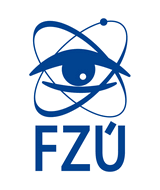 FYZIKÁLNÍ ÚSTAV AV ČR, v.v.i.
Na Slovance 2
182 21 PRAHA 8
Česká republikaFYZIKÁLNÍ ÚSTAV AV ČR, v.v.i.
Na Slovance 2
182 21 PRAHA 8
Česká republikaFYZIKÁLNÍ ÚSTAV AV ČR, v.v.i.
Na Slovance 2
182 21 PRAHA 8
Česká republikaFYZIKÁLNÍ ÚSTAV AV ČR, v.v.i.
Na Slovance 2
182 21 PRAHA 8
Česká republikaFYZIKÁLNÍ ÚSTAV AV ČR, v.v.i.
Na Slovance 2
182 21 PRAHA 8
Česká republikaFYZIKÁLNÍ ÚSTAV AV ČR, v.v.i.
Na Slovance 2
182 21 PRAHA 8
Česká republikaFYZIKÁLNÍ ÚSTAV AV ČR, v.v.i.
Na Slovance 2
182 21 PRAHA 8
Česká republikaFYZIKÁLNÍ ÚSTAV AV ČR, v.v.i.
Na Slovance 2
182 21 PRAHA 8
Česká republikaFYZIKÁLNÍ ÚSTAV AV ČR, v.v.i.
Na Slovance 2
182 21 PRAHA 8
Česká republikaFYZIKÁLNÍ ÚSTAV AV ČR, v.v.i.
Na Slovance 2
182 21 PRAHA 8
Česká republikaFYZIKÁLNÍ ÚSTAV AV ČR, v.v.i.
Na Slovance 2
182 21 PRAHA 8
Česká republikaFYZIKÁLNÍ ÚSTAV AV ČR, v.v.i.
Na Slovance 2
182 21 PRAHA 8
Česká republikaFYZIKÁLNÍ ÚSTAV AV ČR, v.v.i.
Na Slovance 2
182 21 PRAHA 8
Česká republikaFYZIKÁLNÍ ÚSTAV AV ČR, v.v.i.
Na Slovance 2
182 21 PRAHA 8
Česká republikaFYZIKÁLNÍ ÚSTAV AV ČR, v.v.i.
Na Slovance 2
182 21 PRAHA 8
Česká republikaFYZIKÁLNÍ ÚSTAV AV ČR, v.v.i.
Na Slovance 2
182 21 PRAHA 8
Česká republikaSmlouva:Smlouva:Smlouva:Smlouva:Smlouva:Smlouva:Smlouva:Smlouva:Smlouva:FYZIKÁLNÍ ÚSTAV AV ČR, v.v.i.
Na Slovance 2
182 21 PRAHA 8
Česká republikaFYZIKÁLNÍ ÚSTAV AV ČR, v.v.i.
Na Slovance 2
182 21 PRAHA 8
Česká republikaFYZIKÁLNÍ ÚSTAV AV ČR, v.v.i.
Na Slovance 2
182 21 PRAHA 8
Česká republikaFYZIKÁLNÍ ÚSTAV AV ČR, v.v.i.
Na Slovance 2
182 21 PRAHA 8
Česká republikaFYZIKÁLNÍ ÚSTAV AV ČR, v.v.i.
Na Slovance 2
182 21 PRAHA 8
Česká republikaFYZIKÁLNÍ ÚSTAV AV ČR, v.v.i.
Na Slovance 2
182 21 PRAHA 8
Česká republikaFYZIKÁLNÍ ÚSTAV AV ČR, v.v.i.
Na Slovance 2
182 21 PRAHA 8
Česká republikaFYZIKÁLNÍ ÚSTAV AV ČR, v.v.i.
Na Slovance 2
182 21 PRAHA 8
Česká republikaFYZIKÁLNÍ ÚSTAV AV ČR, v.v.i.
Na Slovance 2
182 21 PRAHA 8
Česká republikaFYZIKÁLNÍ ÚSTAV AV ČR, v.v.i.
Na Slovance 2
182 21 PRAHA 8
Česká republikaFYZIKÁLNÍ ÚSTAV AV ČR, v.v.i.
Na Slovance 2
182 21 PRAHA 8
Česká republikaFYZIKÁLNÍ ÚSTAV AV ČR, v.v.i.
Na Slovance 2
182 21 PRAHA 8
Česká republikaFYZIKÁLNÍ ÚSTAV AV ČR, v.v.i.
Na Slovance 2
182 21 PRAHA 8
Česká republikaFYZIKÁLNÍ ÚSTAV AV ČR, v.v.i.
Na Slovance 2
182 21 PRAHA 8
Česká republikaFYZIKÁLNÍ ÚSTAV AV ČR, v.v.i.
Na Slovance 2
182 21 PRAHA 8
Česká republikaFYZIKÁLNÍ ÚSTAV AV ČR, v.v.i.
Na Slovance 2
182 21 PRAHA 8
Česká republikaFYZIKÁLNÍ ÚSTAV AV ČR, v.v.i.
Na Slovance 2
182 21 PRAHA 8
Česká republikaFYZIKÁLNÍ ÚSTAV AV ČR, v.v.i.
Na Slovance 2
182 21 PRAHA 8
Česká republikaFYZIKÁLNÍ ÚSTAV AV ČR, v.v.i.
Na Slovance 2
182 21 PRAHA 8
Česká republikaFYZIKÁLNÍ ÚSTAV AV ČR, v.v.i.
Na Slovance 2
182 21 PRAHA 8
Česká republikaFYZIKÁLNÍ ÚSTAV AV ČR, v.v.i.
Na Slovance 2
182 21 PRAHA 8
Česká republikaFYZIKÁLNÍ ÚSTAV AV ČR, v.v.i.
Na Slovance 2
182 21 PRAHA 8
Česká republikaFYZIKÁLNÍ ÚSTAV AV ČR, v.v.i.
Na Slovance 2
182 21 PRAHA 8
Česká republikaFYZIKÁLNÍ ÚSTAV AV ČR, v.v.i.
Na Slovance 2
182 21 PRAHA 8
Česká republikaFYZIKÁLNÍ ÚSTAV AV ČR, v.v.i.
Na Slovance 2
182 21 PRAHA 8
Česká republikaFYZIKÁLNÍ ÚSTAV AV ČR, v.v.i.
Na Slovance 2
182 21 PRAHA 8
Česká republikaFYZIKÁLNÍ ÚSTAV AV ČR, v.v.i.
Na Slovance 2
182 21 PRAHA 8
Česká republikaFYZIKÁLNÍ ÚSTAV AV ČR, v.v.i.
Na Slovance 2
182 21 PRAHA 8
Česká republikaFYZIKÁLNÍ ÚSTAV AV ČR, v.v.i.
Na Slovance 2
182 21 PRAHA 8
Česká republikaFYZIKÁLNÍ ÚSTAV AV ČR, v.v.i.
Na Slovance 2
182 21 PRAHA 8
Česká republikaFYZIKÁLNÍ ÚSTAV AV ČR, v.v.i.
Na Slovance 2
182 21 PRAHA 8
Česká republikaFYZIKÁLNÍ ÚSTAV AV ČR, v.v.i.
Na Slovance 2
182 21 PRAHA 8
Česká republikaČíslo účtu:Číslo účtu:Číslo účtu:Číslo účtu:Číslo účtu:Číslo účtu:Číslo účtu:Číslo účtu:Číslo účtu:FYZIKÁLNÍ ÚSTAV AV ČR, v.v.i.
Na Slovance 2
182 21 PRAHA 8
Česká republikaFYZIKÁLNÍ ÚSTAV AV ČR, v.v.i.
Na Slovance 2
182 21 PRAHA 8
Česká republikaFYZIKÁLNÍ ÚSTAV AV ČR, v.v.i.
Na Slovance 2
182 21 PRAHA 8
Česká republikaFYZIKÁLNÍ ÚSTAV AV ČR, v.v.i.
Na Slovance 2
182 21 PRAHA 8
Česká republikaFYZIKÁLNÍ ÚSTAV AV ČR, v.v.i.
Na Slovance 2
182 21 PRAHA 8
Česká republikaFYZIKÁLNÍ ÚSTAV AV ČR, v.v.i.
Na Slovance 2
182 21 PRAHA 8
Česká republikaFYZIKÁLNÍ ÚSTAV AV ČR, v.v.i.
Na Slovance 2
182 21 PRAHA 8
Česká republikaFYZIKÁLNÍ ÚSTAV AV ČR, v.v.i.
Na Slovance 2
182 21 PRAHA 8
Česká republikaFYZIKÁLNÍ ÚSTAV AV ČR, v.v.i.
Na Slovance 2
182 21 PRAHA 8
Česká republikaFYZIKÁLNÍ ÚSTAV AV ČR, v.v.i.
Na Slovance 2
182 21 PRAHA 8
Česká republikaFYZIKÁLNÍ ÚSTAV AV ČR, v.v.i.
Na Slovance 2
182 21 PRAHA 8
Česká republikaFYZIKÁLNÍ ÚSTAV AV ČR, v.v.i.
Na Slovance 2
182 21 PRAHA 8
Česká republikaFYZIKÁLNÍ ÚSTAV AV ČR, v.v.i.
Na Slovance 2
182 21 PRAHA 8
Česká republikaFYZIKÁLNÍ ÚSTAV AV ČR, v.v.i.
Na Slovance 2
182 21 PRAHA 8
Česká republikaFYZIKÁLNÍ ÚSTAV AV ČR, v.v.i.
Na Slovance 2
182 21 PRAHA 8
Česká republikaFYZIKÁLNÍ ÚSTAV AV ČR, v.v.i.
Na Slovance 2
182 21 PRAHA 8
Česká republikaPeněžní ústav:Peněžní ústav:Peněžní ústav:Peněžní ústav:Peněžní ústav:Peněžní ústav:Peněžní ústav:Peněžní ústav:Peněžní ústav:FYZIKÁLNÍ ÚSTAV AV ČR, v.v.i.
Na Slovance 2
182 21 PRAHA 8
Česká republikaFYZIKÁLNÍ ÚSTAV AV ČR, v.v.i.
Na Slovance 2
182 21 PRAHA 8
Česká republikaFYZIKÁLNÍ ÚSTAV AV ČR, v.v.i.
Na Slovance 2
182 21 PRAHA 8
Česká republikaFYZIKÁLNÍ ÚSTAV AV ČR, v.v.i.
Na Slovance 2
182 21 PRAHA 8
Česká republikaFYZIKÁLNÍ ÚSTAV AV ČR, v.v.i.
Na Slovance 2
182 21 PRAHA 8
Česká republikaFYZIKÁLNÍ ÚSTAV AV ČR, v.v.i.
Na Slovance 2
182 21 PRAHA 8
Česká republikaFYZIKÁLNÍ ÚSTAV AV ČR, v.v.i.
Na Slovance 2
182 21 PRAHA 8
Česká republikaFYZIKÁLNÍ ÚSTAV AV ČR, v.v.i.
Na Slovance 2
182 21 PRAHA 8
Česká republikaFYZIKÁLNÍ ÚSTAV AV ČR, v.v.i.
Na Slovance 2
182 21 PRAHA 8
Česká republikaFYZIKÁLNÍ ÚSTAV AV ČR, v.v.i.
Na Slovance 2
182 21 PRAHA 8
Česká republikaFYZIKÁLNÍ ÚSTAV AV ČR, v.v.i.
Na Slovance 2
182 21 PRAHA 8
Česká republikaFYZIKÁLNÍ ÚSTAV AV ČR, v.v.i.
Na Slovance 2
182 21 PRAHA 8
Česká republikaFYZIKÁLNÍ ÚSTAV AV ČR, v.v.i.
Na Slovance 2
182 21 PRAHA 8
Česká republikaFYZIKÁLNÍ ÚSTAV AV ČR, v.v.i.
Na Slovance 2
182 21 PRAHA 8
Česká republikaFYZIKÁLNÍ ÚSTAV AV ČR, v.v.i.
Na Slovance 2
182 21 PRAHA 8
Česká republikaFYZIKÁLNÍ ÚSTAV AV ČR, v.v.i.
Na Slovance 2
182 21 PRAHA 8
Česká republikaDodavatel:Dodavatel:Dodavatel:Dodavatel:Dodavatel:Dodavatel:Dodavatel:Dodavatel:Dodavatel:Dodavatel:Dodavatel:Dodavatel:DIČ:DIČ:DIČ:DIČ:DIČ:CZ68378271CZ68378271CZ68378271CZ68378271IČ:IČ:IČ:IČ:457941714579417145794171457941714579417145794171457941714579417145794171DIČ:DIČ:CZ45794171CZ45794171CZ45794171IČ:IČ:IČ:IČ:IČ:68378271683782716837827168378271IČ:IČ:IČ:IČ:IČ:68378271683782716837827168378271IČ:IČ:IČ:IČ:IČ:68378271683782716837827168378271Platnost objednávky do:Platnost objednávky do:Platnost objednávky do:Platnost objednávky do:Platnost objednávky do:Platnost objednávky do:Platnost objednávky do:Platnost objednávky do:Platnost objednávky do:Platnost objednávky do:Platnost objednávky do:31.12.201631.12.201631.12.2016Termín dodání:Termín dodání:Termín dodání:Termín dodání:Termín dodání:Termín dodání:Termín dodání:08.08.201608.08.201608.08.2016Forma úhrady:Forma úhrady:Forma úhrady:Forma úhrady:Forma úhrady:Forma úhrady:Forma úhrady:PříkazemPříkazemPříkazemForma úhrady:Forma úhrady:Forma úhrady:Forma úhrady:Forma úhrady:Forma úhrady:Forma úhrady:PříkazemPříkazemPříkazemForma úhrady:Forma úhrady:Forma úhrady:Forma úhrady:Forma úhrady:Forma úhrady:Forma úhrady:PříkazemPříkazemPříkazemTermín úhrady:Termín úhrady:Termín úhrady:Termín úhrady:Termín úhrady:Termín úhrady:Termín úhrady:!!!!! Při fakturaci vždy uvádějte číslo objednávky !!!!
Žádáme Vás o potvrzení objednávky.!!!!! Při fakturaci vždy uvádějte číslo objednávky !!!!
Žádáme Vás o potvrzení objednávky.!!!!! Při fakturaci vždy uvádějte číslo objednávky !!!!
Žádáme Vás o potvrzení objednávky.!!!!! Při fakturaci vždy uvádějte číslo objednávky !!!!
Žádáme Vás o potvrzení objednávky.!!!!! Při fakturaci vždy uvádějte číslo objednávky !!!!
Žádáme Vás o potvrzení objednávky.!!!!! Při fakturaci vždy uvádějte číslo objednávky !!!!
Žádáme Vás o potvrzení objednávky.!!!!! Při fakturaci vždy uvádějte číslo objednávky !!!!
Žádáme Vás o potvrzení objednávky.!!!!! Při fakturaci vždy uvádějte číslo objednávky !!!!
Žádáme Vás o potvrzení objednávky.!!!!! Při fakturaci vždy uvádějte číslo objednávky !!!!
Žádáme Vás o potvrzení objednávky.!!!!! Při fakturaci vždy uvádějte číslo objednávky !!!!
Žádáme Vás o potvrzení objednávky.!!!!! Při fakturaci vždy uvádějte číslo objednávky !!!!
Žádáme Vás o potvrzení objednávky.!!!!! Při fakturaci vždy uvádějte číslo objednávky !!!!
Žádáme Vás o potvrzení objednávky.!!!!! Při fakturaci vždy uvádějte číslo objednávky !!!!
Žádáme Vás o potvrzení objednávky.!!!!! Při fakturaci vždy uvádějte číslo objednávky !!!!
Žádáme Vás o potvrzení objednávky.!!!!! Při fakturaci vždy uvádějte číslo objednávky !!!!
Žádáme Vás o potvrzení objednávky.!!!!! Při fakturaci vždy uvádějte číslo objednávky !!!!
Žádáme Vás o potvrzení objednávky.!!!!! Při fakturaci vždy uvádějte číslo objednávky !!!!
Žádáme Vás o potvrzení objednávky.!!!!! Při fakturaci vždy uvádějte číslo objednávky !!!!
Žádáme Vás o potvrzení objednávky.!!!!! Při fakturaci vždy uvádějte číslo objednávky !!!!
Žádáme Vás o potvrzení objednávky.!!!!! Při fakturaci vždy uvádějte číslo objednávky !!!!
Žádáme Vás o potvrzení objednávky.!!!!! Při fakturaci vždy uvádějte číslo objednávky !!!!
Žádáme Vás o potvrzení objednávky.!!!!! Při fakturaci vždy uvádějte číslo objednávky !!!!
Žádáme Vás o potvrzení objednávky.!!!!! Při fakturaci vždy uvádějte číslo objednávky !!!!
Žádáme Vás o potvrzení objednávky.!!!!! Při fakturaci vždy uvádějte číslo objednávky !!!!
Žádáme Vás o potvrzení objednávky.!!!!! Při fakturaci vždy uvádějte číslo objednávky !!!!
Žádáme Vás o potvrzení objednávky.!!!!! Při fakturaci vždy uvádějte číslo objednávky !!!!
Žádáme Vás o potvrzení objednávky.!!!!! Při fakturaci vždy uvádějte číslo objednávky !!!!
Žádáme Vás o potvrzení objednávky.!!!!! Při fakturaci vždy uvádějte číslo objednávky !!!!
Žádáme Vás o potvrzení objednávky.!!!!! Při fakturaci vždy uvádějte číslo objednávky !!!!
Žádáme Vás o potvrzení objednávky.!!!!! Při fakturaci vždy uvádějte číslo objednávky !!!!
Žádáme Vás o potvrzení objednávky.!!!!! Při fakturaci vždy uvádějte číslo objednávky !!!!
Žádáme Vás o potvrzení objednávky.!!!!! Při fakturaci vždy uvádějte číslo objednávky !!!!
Žádáme Vás o potvrzení objednávky.!!!!! Při fakturaci vždy uvádějte číslo objednávky !!!!
Žádáme Vás o potvrzení objednávky.!!!!! Při fakturaci vždy uvádějte číslo objednávky !!!!
Žádáme Vás o potvrzení objednávky.!!!!! Při fakturaci vždy uvádějte číslo objednávky !!!!
Žádáme Vás o potvrzení objednávky.!!!!! Při fakturaci vždy uvádějte číslo objednávky !!!!
Žádáme Vás o potvrzení objednávky.!!!!! Při fakturaci vždy uvádějte číslo objednávky !!!!
Žádáme Vás o potvrzení objednávky.!!!!! Při fakturaci vždy uvádějte číslo objednávky !!!!
Žádáme Vás o potvrzení objednávky.!!!!! Při fakturaci vždy uvádějte číslo objednávky !!!!
Žádáme Vás o potvrzení objednávky.Položkový rozpis:Položkový rozpis:Položkový rozpis:Položkový rozpis:Položkový rozpis:Položkový rozpis:Položkový rozpis:Položkový rozpis:Položkový rozpis:Položkový rozpis:Položkový rozpis:Položkový rozpis:Položkový rozpis:Položkový rozpis:Položkový rozpis:Položkový rozpis:Položkový rozpis:Položkový rozpis:Položkový rozpis:Položkový rozpis:Položkový rozpis:Položkový rozpis:Položkový rozpis:Položkový rozpis:Položkový rozpis:Položkový rozpis:Položkový rozpis:Položkový rozpis:Položkový rozpis:Položkový rozpis:Položkový rozpis:Položkový rozpis:Položkový rozpis:Položkový rozpis:Položkový rozpis:Položkový rozpis:Položkový rozpis:Položkový rozpis:Položkový rozpis:Nedílnou součástí této objednávky je příloha obsahující řádky.Nedílnou součástí této objednávky je příloha obsahující řádky.Nedílnou součástí této objednávky je příloha obsahující řádky.Nedílnou součástí této objednávky je příloha obsahující řádky.Nedílnou součástí této objednávky je příloha obsahující řádky.Nedílnou součástí této objednávky je příloha obsahující řádky.Nedílnou součástí této objednávky je příloha obsahující řádky.Nedílnou součástí této objednávky je příloha obsahující řádky.Nedílnou součástí této objednávky je příloha obsahující řádky.Nedílnou součástí této objednávky je příloha obsahující řádky.Nedílnou součástí této objednávky je příloha obsahující řádky.Nedílnou součástí této objednávky je příloha obsahující řádky.Nedílnou součástí této objednávky je příloha obsahující řádky.Nedílnou součástí této objednávky je příloha obsahující řádky.Nedílnou součástí této objednávky je příloha obsahující řádky.Nedílnou součástí této objednávky je příloha obsahující řádky.Nedílnou součástí této objednávky je příloha obsahující řádky.Nedílnou součástí této objednávky je příloha obsahující řádky.Nedílnou součástí této objednávky je příloha obsahující řádky.Nedílnou součástí této objednávky je příloha obsahující řádky.Nedílnou součástí této objednávky je příloha obsahující řádky.Nedílnou součástí této objednávky je příloha obsahující řádky.Nedílnou součástí této objednávky je příloha obsahující řádky.Nedílnou součástí této objednávky je příloha obsahující řádky.Nedílnou součástí této objednávky je příloha obsahující řádky.Nedílnou součástí této objednávky je příloha obsahující řádky.Nedílnou součástí této objednávky je příloha obsahující řádky.Nedílnou součástí této objednávky je příloha obsahující řádky.Nedílnou součástí této objednávky je příloha obsahující řádky.Nedílnou součástí této objednávky je příloha obsahující řádky.Nedílnou součástí této objednávky je příloha obsahující řádky.Nedílnou součástí této objednávky je příloha obsahující řádky.Nedílnou součástí této objednávky je příloha obsahující řádky.Nedílnou součástí této objednávky je příloha obsahující řádky.Nedílnou součástí této objednávky je příloha obsahující řádky.Nedílnou součástí této objednávky je příloha obsahující řádky.Nedílnou součástí této objednávky je příloha obsahující řádky.Předpokládaná cena celkem (včetně DPH):Předpokládaná cena celkem (včetně DPH):Předpokládaná cena celkem (včetně DPH):Předpokládaná cena celkem (včetně DPH):Předpokládaná cena celkem (včetně DPH):Předpokládaná cena celkem (včetně DPH):Předpokládaná cena celkem (včetně DPH):Předpokládaná cena celkem (včetně DPH):Předpokládaná cena celkem (včetně DPH):Předpokládaná cena celkem (včetně DPH):Předpokládaná cena celkem (včetně DPH):Předpokládaná cena celkem (včetně DPH):Předpokládaná cena celkem (včetně DPH):Předpokládaná cena celkem (včetně DPH):Předpokládaná cena celkem (včetně DPH):Předpokládaná cena celkem (včetně DPH):Předpokládaná cena celkem (včetně DPH):Předpokládaná cena celkem (včetně DPH):Předpokládaná cena celkem (včetně DPH):Předpokládaná cena celkem (včetně DPH):Předpokládaná cena celkem (včetně DPH):Předpokládaná cena celkem (včetně DPH):Předpokládaná cena celkem (včetně DPH):Předpokládaná cena celkem (včetně DPH):Datum vystavení:Datum vystavení:Datum vystavení:Datum vystavení:Datum vystavení:Datum vystavení:Datum vystavení:Datum vystavení:Datum vystavení:Datum vystavení:Datum vystavení:Datum vystavení:26.07.201626.07.201626.07.201626.07.201626.07.201626.07.201626.07.201626.07.201626.07.2016Vystavil:Vystavil:Vystavil:Vystavil:Vystavil:Vystavil:Vystavil:Vystavil:Vystavil:Vystavil:Vystavil:Vystavil:Vystavil:Vystavil:Vystavil:Libichová LucieLibichová LucieLibichová LucieLibichová LucieLibichová LucieLibichová LucieLibichová LucieLibichová LucieLibichová LucieLibichová LucieLibichová LucieLibichová LucieLibichová LucieLibichová LucieLibichová LucieLibichová LucieLibichová LucieLibichová LucieLibichová LucieLibichová LucieLibichová LucieLibichová LucieTel.: +420 266 052 115, E-mail: libich@fzu.czTel.: +420 266 052 115, E-mail: libich@fzu.czTel.: +420 266 052 115, E-mail: libich@fzu.czTel.: +420 266 052 115, E-mail: libich@fzu.czTel.: +420 266 052 115, E-mail: libich@fzu.czTel.: +420 266 052 115, E-mail: libich@fzu.czTel.: +420 266 052 115, E-mail: libich@fzu.czTel.: +420 266 052 115, E-mail: libich@fzu.czTel.: +420 266 052 115, E-mail: libich@fzu.czTel.: +420 266 052 115, E-mail: libich@fzu.czTel.: +420 266 052 115, E-mail: libich@fzu.czTel.: +420 266 052 115, E-mail: libich@fzu.czTel.: +420 266 052 115, E-mail: libich@fzu.czTel.: +420 266 052 115, E-mail: libich@fzu.czTel.: +420 266 052 115, E-mail: libich@fzu.czTel.: +420 266 052 115, E-mail: libich@fzu.czTel.: +420 266 052 115, E-mail: libich@fzu.czTel.: +420 266 052 115, E-mail: libich@fzu.czTel.: +420 266 052 115, E-mail: libich@fzu.czTel.: +420 266 052 115, E-mail: libich@fzu.czTel.: +420 266 052 115, E-mail: libich@fzu.czTel.: +420 266 052 115, E-mail: libich@fzu.czŽádáme Vás o zasílání daňových dokladů v elektronické podobě (skeny) na adresu efaktury@fzu.cz. O doručení dokladů obdržíte potvrzující e-mail.Žádáme Vás o zasílání daňových dokladů v elektronické podobě (skeny) na adresu efaktury@fzu.cz. O doručení dokladů obdržíte potvrzující e-mail.Žádáme Vás o zasílání daňových dokladů v elektronické podobě (skeny) na adresu efaktury@fzu.cz. O doručení dokladů obdržíte potvrzující e-mail.Žádáme Vás o zasílání daňových dokladů v elektronické podobě (skeny) na adresu efaktury@fzu.cz. O doručení dokladů obdržíte potvrzující e-mail.Žádáme Vás o zasílání daňových dokladů v elektronické podobě (skeny) na adresu efaktury@fzu.cz. O doručení dokladů obdržíte potvrzující e-mail.Žádáme Vás o zasílání daňových dokladů v elektronické podobě (skeny) na adresu efaktury@fzu.cz. O doručení dokladů obdržíte potvrzující e-mail.Žádáme Vás o zasílání daňových dokladů v elektronické podobě (skeny) na adresu efaktury@fzu.cz. O doručení dokladů obdržíte potvrzující e-mail.Žádáme Vás o zasílání daňových dokladů v elektronické podobě (skeny) na adresu efaktury@fzu.cz. O doručení dokladů obdržíte potvrzující e-mail.Žádáme Vás o zasílání daňových dokladů v elektronické podobě (skeny) na adresu efaktury@fzu.cz. O doručení dokladů obdržíte potvrzující e-mail.Žádáme Vás o zasílání daňových dokladů v elektronické podobě (skeny) na adresu efaktury@fzu.cz. O doručení dokladů obdržíte potvrzující e-mail.Žádáme Vás o zasílání daňových dokladů v elektronické podobě (skeny) na adresu efaktury@fzu.cz. O doručení dokladů obdržíte potvrzující e-mail.Žádáme Vás o zasílání daňových dokladů v elektronické podobě (skeny) na adresu efaktury@fzu.cz. O doručení dokladů obdržíte potvrzující e-mail.Žádáme Vás o zasílání daňových dokladů v elektronické podobě (skeny) na adresu efaktury@fzu.cz. O doručení dokladů obdržíte potvrzující e-mail.Žádáme Vás o zasílání daňových dokladů v elektronické podobě (skeny) na adresu efaktury@fzu.cz. O doručení dokladů obdržíte potvrzující e-mail.Žádáme Vás o zasílání daňových dokladů v elektronické podobě (skeny) na adresu efaktury@fzu.cz. O doručení dokladů obdržíte potvrzující e-mail.Žádáme Vás o zasílání daňových dokladů v elektronické podobě (skeny) na adresu efaktury@fzu.cz. O doručení dokladů obdržíte potvrzující e-mail.Žádáme Vás o zasílání daňových dokladů v elektronické podobě (skeny) na adresu efaktury@fzu.cz. O doručení dokladů obdržíte potvrzující e-mail.Žádáme Vás o zasílání daňových dokladů v elektronické podobě (skeny) na adresu efaktury@fzu.cz. O doručení dokladů obdržíte potvrzující e-mail.Žádáme Vás o zasílání daňových dokladů v elektronické podobě (skeny) na adresu efaktury@fzu.cz. O doručení dokladů obdržíte potvrzující e-mail.Žádáme Vás o zasílání daňových dokladů v elektronické podobě (skeny) na adresu efaktury@fzu.cz. O doručení dokladů obdržíte potvrzující e-mail.Žádáme Vás o zasílání daňových dokladů v elektronické podobě (skeny) na adresu efaktury@fzu.cz. O doručení dokladů obdržíte potvrzující e-mail.Žádáme Vás o zasílání daňových dokladů v elektronické podobě (skeny) na adresu efaktury@fzu.cz. O doručení dokladů obdržíte potvrzující e-mail.Žádáme Vás o zasílání daňových dokladů v elektronické podobě (skeny) na adresu efaktury@fzu.cz. O doručení dokladů obdržíte potvrzující e-mail.Žádáme Vás o zasílání daňových dokladů v elektronické podobě (skeny) na adresu efaktury@fzu.cz. O doručení dokladů obdržíte potvrzující e-mail.Žádáme Vás o zasílání daňových dokladů v elektronické podobě (skeny) na adresu efaktury@fzu.cz. O doručení dokladů obdržíte potvrzující e-mail.Žádáme Vás o zasílání daňových dokladů v elektronické podobě (skeny) na adresu efaktury@fzu.cz. O doručení dokladů obdržíte potvrzující e-mail.Žádáme Vás o zasílání daňových dokladů v elektronické podobě (skeny) na adresu efaktury@fzu.cz. O doručení dokladů obdržíte potvrzující e-mail.Žádáme Vás o zasílání daňových dokladů v elektronické podobě (skeny) na adresu efaktury@fzu.cz. O doručení dokladů obdržíte potvrzující e-mail.Žádáme Vás o zasílání daňových dokladů v elektronické podobě (skeny) na adresu efaktury@fzu.cz. O doručení dokladů obdržíte potvrzující e-mail.Žádáme Vás o zasílání daňových dokladů v elektronické podobě (skeny) na adresu efaktury@fzu.cz. O doručení dokladů obdržíte potvrzující e-mail.Žádáme Vás o zasílání daňových dokladů v elektronické podobě (skeny) na adresu efaktury@fzu.cz. O doručení dokladů obdržíte potvrzující e-mail.Žádáme Vás o zasílání daňových dokladů v elektronické podobě (skeny) na adresu efaktury@fzu.cz. O doručení dokladů obdržíte potvrzující e-mail.Žádáme Vás o zasílání daňových dokladů v elektronické podobě (skeny) na adresu efaktury@fzu.cz. O doručení dokladů obdržíte potvrzující e-mail.Žádáme Vás o zasílání daňových dokladů v elektronické podobě (skeny) na adresu efaktury@fzu.cz. O doručení dokladů obdržíte potvrzující e-mail.Žádáme Vás o zasílání daňových dokladů v elektronické podobě (skeny) na adresu efaktury@fzu.cz. O doručení dokladů obdržíte potvrzující e-mail.Žádáme Vás o zasílání daňových dokladů v elektronické podobě (skeny) na adresu efaktury@fzu.cz. O doručení dokladů obdržíte potvrzující e-mail.Žádáme Vás o zasílání daňových dokladů v elektronické podobě (skeny) na adresu efaktury@fzu.cz. O doručení dokladů obdržíte potvrzující e-mail.Žádáme Vás o zasílání daňových dokladů v elektronické podobě (skeny) na adresu efaktury@fzu.cz. O doručení dokladů obdržíte potvrzující e-mail.Žádáme Vás o zasílání daňových dokladů v elektronické podobě (skeny) na adresu efaktury@fzu.cz. O doručení dokladů obdržíte potvrzující e-mail.Žádáme Vás o zasílání daňových dokladů v elektronické podobě (skeny) na adresu efaktury@fzu.cz. O doručení dokladů obdržíte potvrzující e-mail.Žádáme Vás o zasílání daňových dokladů v elektronické podobě (skeny) na adresu efaktury@fzu.cz. O doručení dokladů obdržíte potvrzující e-mail.Žádáme Vás o zasílání daňových dokladů v elektronické podobě (skeny) na adresu efaktury@fzu.cz. O doručení dokladů obdržíte potvrzující e-mail.PoložkaPoložkaPoložkaPoložkaPoložkaPoložkaPoložkaPoložkaPoložkaPoložkaPoložkaPoložkaPoložkaPoložkaPoložkaPoložkaPoložkaPoložkaPoložkaPoložkaPoložkaPoložkaPoložkaPoložkaPoložkaPoložkaPoložkaPoložkaPoložkaPoložkaPoložkaPoložkaPoložkaPoložkaPoložkaPoložkaPoložkaPoložkaMnožstvíMnožstvíMnožstvíMnožstvíMnožstvíMnožstvíMJMJMJMJMJCena/MJ vč. DPHCena/MJ vč. DPHCena/MJ vč. DPHCena/MJ vč. DPHCena/MJ vč. DPHCena/MJ vč. DPHCena/MJ vč. DPHCena/MJ vč. DPHCena/MJ vč. DPHCena/MJ vč. DPHCena/MJ vč. DPHCelkem s DPHCelkem s DPHCelkem s DPHCelkem s DPHCelkem s DPHCelkem s DPHCelkem s DPHOleic acid
75096-1L
http://www.sigmaaldrich.com/catalog/product/fluka/75096?lang=en?ion=CZOleic acid
75096-1L
http://www.sigmaaldrich.com/catalog/product/fluka/75096?lang=en?ion=CZOleic acid
75096-1L
http://www.sigmaaldrich.com/catalog/product/fluka/75096?lang=en?ion=CZOleic acid
75096-1L
http://www.sigmaaldrich.com/catalog/product/fluka/75096?lang=en?ion=CZOleic acid
75096-1L
http://www.sigmaaldrich.com/catalog/product/fluka/75096?lang=en?ion=CZOleic acid
75096-1L
http://www.sigmaaldrich.com/catalog/product/fluka/75096?lang=en?ion=CZOleic acid
75096-1L
http://www.sigmaaldrich.com/catalog/product/fluka/75096?lang=en?ion=CZOleic acid
75096-1L
http://www.sigmaaldrich.com/catalog/product/fluka/75096?lang=en?ion=CZOleic acid
75096-1L
http://www.sigmaaldrich.com/catalog/product/fluka/75096?lang=en?ion=CZOleic acid
75096-1L
http://www.sigmaaldrich.com/catalog/product/fluka/75096?lang=en?ion=CZOleic acid
75096-1L
http://www.sigmaaldrich.com/catalog/product/fluka/75096?lang=en?ion=CZOleic acid
75096-1L
http://www.sigmaaldrich.com/catalog/product/fluka/75096?lang=en?ion=CZOleic acid
75096-1L
http://www.sigmaaldrich.com/catalog/product/fluka/75096?lang=en?ion=CZOleic acid
75096-1L
http://www.sigmaaldrich.com/catalog/product/fluka/75096?lang=en?ion=CZOleic acid
75096-1L
http://www.sigmaaldrich.com/catalog/product/fluka/75096?lang=en?ion=CZOleic acid
75096-1L
http://www.sigmaaldrich.com/catalog/product/fluka/75096?lang=en?ion=CZOleic acid
75096-1L
http://www.sigmaaldrich.com/catalog/product/fluka/75096?lang=en?ion=CZOleic acid
75096-1L
http://www.sigmaaldrich.com/catalog/product/fluka/75096?lang=en?ion=CZOleic acid
75096-1L
http://www.sigmaaldrich.com/catalog/product/fluka/75096?lang=en?ion=CZOleic acid
75096-1L
http://www.sigmaaldrich.com/catalog/product/fluka/75096?lang=en?ion=CZOleic acid
75096-1L
http://www.sigmaaldrich.com/catalog/product/fluka/75096?lang=en?ion=CZOleic acid
75096-1L
http://www.sigmaaldrich.com/catalog/product/fluka/75096?lang=en?ion=CZOleic acid
75096-1L
http://www.sigmaaldrich.com/catalog/product/fluka/75096?lang=en?ion=CZOleic acid
75096-1L
http://www.sigmaaldrich.com/catalog/product/fluka/75096?lang=en?ion=CZOleic acid
75096-1L
http://www.sigmaaldrich.com/catalog/product/fluka/75096?lang=en?ion=CZOleic acid
75096-1L
http://www.sigmaaldrich.com/catalog/product/fluka/75096?lang=en?ion=CZOleic acid
75096-1L
http://www.sigmaaldrich.com/catalog/product/fluka/75096?lang=en?ion=CZOleic acid
75096-1L
http://www.sigmaaldrich.com/catalog/product/fluka/75096?lang=en?ion=CZOleic acid
75096-1L
http://www.sigmaaldrich.com/catalog/product/fluka/75096?lang=en?ion=CZOleic acid
75096-1L
http://www.sigmaaldrich.com/catalog/product/fluka/75096?lang=en?ion=CZOleic acid
75096-1L
http://www.sigmaaldrich.com/catalog/product/fluka/75096?lang=en?ion=CZOleic acid
75096-1L
http://www.sigmaaldrich.com/catalog/product/fluka/75096?lang=en?ion=CZOleic acid
75096-1L
http://www.sigmaaldrich.com/catalog/product/fluka/75096?lang=en?ion=CZOleic acid
75096-1L
http://www.sigmaaldrich.com/catalog/product/fluka/75096?lang=en?ion=CZOleic acid
75096-1L
http://www.sigmaaldrich.com/catalog/product/fluka/75096?lang=en?ion=CZOleic acid
75096-1L
http://www.sigmaaldrich.com/catalog/product/fluka/75096?lang=en?ion=CZOleic acid
75096-1L
http://www.sigmaaldrich.com/catalog/product/fluka/75096?lang=en?ion=CZOleic acid
75096-1L
http://www.sigmaaldrich.com/catalog/product/fluka/75096?lang=en?ion=CZRuCl3
208523-10G
http://www.sigmaaldrich.com/catalog/product/aldrich/208523?lang=en?ion=CZ&cm_sp=Insite-_-recent_fixed-_-recent5-4RuCl3
208523-10G
http://www.sigmaaldrich.com/catalog/product/aldrich/208523?lang=en?ion=CZ&cm_sp=Insite-_-recent_fixed-_-recent5-4RuCl3
208523-10G
http://www.sigmaaldrich.com/catalog/product/aldrich/208523?lang=en?ion=CZ&cm_sp=Insite-_-recent_fixed-_-recent5-4RuCl3
208523-10G
http://www.sigmaaldrich.com/catalog/product/aldrich/208523?lang=en?ion=CZ&cm_sp=Insite-_-recent_fixed-_-recent5-4RuCl3
208523-10G
http://www.sigmaaldrich.com/catalog/product/aldrich/208523?lang=en?ion=CZ&cm_sp=Insite-_-recent_fixed-_-recent5-4RuCl3
208523-10G
http://www.sigmaaldrich.com/catalog/product/aldrich/208523?lang=en?ion=CZ&cm_sp=Insite-_-recent_fixed-_-recent5-4RuCl3
208523-10G
http://www.sigmaaldrich.com/catalog/product/aldrich/208523?lang=en?ion=CZ&cm_sp=Insite-_-recent_fixed-_-recent5-4RuCl3
208523-10G
http://www.sigmaaldrich.com/catalog/product/aldrich/208523?lang=en?ion=CZ&cm_sp=Insite-_-recent_fixed-_-recent5-4RuCl3
208523-10G
http://www.sigmaaldrich.com/catalog/product/aldrich/208523?lang=en?ion=CZ&cm_sp=Insite-_-recent_fixed-_-recent5-4RuCl3
208523-10G
http://www.sigmaaldrich.com/catalog/product/aldrich/208523?lang=en?ion=CZ&cm_sp=Insite-_-recent_fixed-_-recent5-4RuCl3
208523-10G
http://www.sigmaaldrich.com/catalog/product/aldrich/208523?lang=en?ion=CZ&cm_sp=Insite-_-recent_fixed-_-recent5-4RuCl3
208523-10G
http://www.sigmaaldrich.com/catalog/product/aldrich/208523?lang=en?ion=CZ&cm_sp=Insite-_-recent_fixed-_-recent5-4RuCl3
208523-10G
http://www.sigmaaldrich.com/catalog/product/aldrich/208523?lang=en?ion=CZ&cm_sp=Insite-_-recent_fixed-_-recent5-4RuCl3
208523-10G
http://www.sigmaaldrich.com/catalog/product/aldrich/208523?lang=en?ion=CZ&cm_sp=Insite-_-recent_fixed-_-recent5-4RuCl3
208523-10G
http://www.sigmaaldrich.com/catalog/product/aldrich/208523?lang=en?ion=CZ&cm_sp=Insite-_-recent_fixed-_-recent5-4RuCl3
208523-10G
http://www.sigmaaldrich.com/catalog/product/aldrich/208523?lang=en?ion=CZ&cm_sp=Insite-_-recent_fixed-_-recent5-4RuCl3
208523-10G
http://www.sigmaaldrich.com/catalog/product/aldrich/208523?lang=en?ion=CZ&cm_sp=Insite-_-recent_fixed-_-recent5-4RuCl3
208523-10G
http://www.sigmaaldrich.com/catalog/product/aldrich/208523?lang=en?ion=CZ&cm_sp=Insite-_-recent_fixed-_-recent5-4RuCl3
208523-10G
http://www.sigmaaldrich.com/catalog/product/aldrich/208523?lang=en?ion=CZ&cm_sp=Insite-_-recent_fixed-_-recent5-4RuCl3
208523-10G
http://www.sigmaaldrich.com/catalog/product/aldrich/208523?lang=en?ion=CZ&cm_sp=Insite-_-recent_fixed-_-recent5-4RuCl3
208523-10G
http://www.sigmaaldrich.com/catalog/product/aldrich/208523?lang=en?ion=CZ&cm_sp=Insite-_-recent_fixed-_-recent5-4RuCl3
208523-10G
http://www.sigmaaldrich.com/catalog/product/aldrich/208523?lang=en?ion=CZ&cm_sp=Insite-_-recent_fixed-_-recent5-4RuCl3
208523-10G
http://www.sigmaaldrich.com/catalog/product/aldrich/208523?lang=en?ion=CZ&cm_sp=Insite-_-recent_fixed-_-recent5-4RuCl3
208523-10G
http://www.sigmaaldrich.com/catalog/product/aldrich/208523?lang=en?ion=CZ&cm_sp=Insite-_-recent_fixed-_-recent5-4RuCl3
208523-10G
http://www.sigmaaldrich.com/catalog/product/aldrich/208523?lang=en?ion=CZ&cm_sp=Insite-_-recent_fixed-_-recent5-4RuCl3
208523-10G
http://www.sigmaaldrich.com/catalog/product/aldrich/208523?lang=en?ion=CZ&cm_sp=Insite-_-recent_fixed-_-recent5-4RuCl3
208523-10G
http://www.sigmaaldrich.com/catalog/product/aldrich/208523?lang=en?ion=CZ&cm_sp=Insite-_-recent_fixed-_-recent5-4RuCl3
208523-10G
http://www.sigmaaldrich.com/catalog/product/aldrich/208523?lang=en?ion=CZ&cm_sp=Insite-_-recent_fixed-_-recent5-4RuCl3
208523-10G
http://www.sigmaaldrich.com/catalog/product/aldrich/208523?lang=en?ion=CZ&cm_sp=Insite-_-recent_fixed-_-recent5-4RuCl3
208523-10G
http://www.sigmaaldrich.com/catalog/product/aldrich/208523?lang=en?ion=CZ&cm_sp=Insite-_-recent_fixed-_-recent5-4RuCl3
208523-10G
http://www.sigmaaldrich.com/catalog/product/aldrich/208523?lang=en?ion=CZ&cm_sp=Insite-_-recent_fixed-_-recent5-4RuCl3
208523-10G
http://www.sigmaaldrich.com/catalog/product/aldrich/208523?lang=en?ion=CZ&cm_sp=Insite-_-recent_fixed-_-recent5-4RuCl3
208523-10G
http://www.sigmaaldrich.com/catalog/product/aldrich/208523?lang=en?ion=CZ&cm_sp=Insite-_-recent_fixed-_-recent5-4RuCl3
208523-10G
http://www.sigmaaldrich.com/catalog/product/aldrich/208523?lang=en?ion=CZ&cm_sp=Insite-_-recent_fixed-_-recent5-4RuCl3
208523-10G
http://www.sigmaaldrich.com/catalog/product/aldrich/208523?lang=en?ion=CZ&cm_sp=Insite-_-recent_fixed-_-recent5-4RuCl3
208523-10G
http://www.sigmaaldrich.com/catalog/product/aldrich/208523?lang=en?ion=CZ&cm_sp=Insite-_-recent_fixed-_-recent5-4RuCl3
208523-10G
http://www.sigmaaldrich.com/catalog/product/aldrich/208523?lang=en?ion=CZ&cm_sp=Insite-_-recent_fixed-_-recent5-4RuCl3
208523-10G
http://www.sigmaaldrich.com/catalog/product/aldrich/208523?lang=en?ion=CZ&cm_sp=Insite-_-recent_fixed-_-recent5-4MoCl3
339334-2G
http://www.sigmaaldrich.com/catalog/product/aldrich/339334?lang=en?ion=CZ&cm_sp=Insite-_-recent_fixed-_-recent5-5MoCl3
339334-2G
http://www.sigmaaldrich.com/catalog/product/aldrich/339334?lang=en?ion=CZ&cm_sp=Insite-_-recent_fixed-_-recent5-5MoCl3
339334-2G
http://www.sigmaaldrich.com/catalog/product/aldrich/339334?lang=en?ion=CZ&cm_sp=Insite-_-recent_fixed-_-recent5-5MoCl3
339334-2G
http://www.sigmaaldrich.com/catalog/product/aldrich/339334?lang=en?ion=CZ&cm_sp=Insite-_-recent_fixed-_-recent5-5MoCl3
339334-2G
http://www.sigmaaldrich.com/catalog/product/aldrich/339334?lang=en?ion=CZ&cm_sp=Insite-_-recent_fixed-_-recent5-5MoCl3
339334-2G
http://www.sigmaaldrich.com/catalog/product/aldrich/339334?lang=en?ion=CZ&cm_sp=Insite-_-recent_fixed-_-recent5-5MoCl3
339334-2G
http://www.sigmaaldrich.com/catalog/product/aldrich/339334?lang=en?ion=CZ&cm_sp=Insite-_-recent_fixed-_-recent5-5MoCl3
339334-2G
http://www.sigmaaldrich.com/catalog/product/aldrich/339334?lang=en?ion=CZ&cm_sp=Insite-_-recent_fixed-_-recent5-5MoCl3
339334-2G
http://www.sigmaaldrich.com/catalog/product/aldrich/339334?lang=en?ion=CZ&cm_sp=Insite-_-recent_fixed-_-recent5-5MoCl3
339334-2G
http://www.sigmaaldrich.com/catalog/product/aldrich/339334?lang=en?ion=CZ&cm_sp=Insite-_-recent_fixed-_-recent5-5MoCl3
339334-2G
http://www.sigmaaldrich.com/catalog/product/aldrich/339334?lang=en?ion=CZ&cm_sp=Insite-_-recent_fixed-_-recent5-5MoCl3
339334-2G
http://www.sigmaaldrich.com/catalog/product/aldrich/339334?lang=en?ion=CZ&cm_sp=Insite-_-recent_fixed-_-recent5-5MoCl3
339334-2G
http://www.sigmaaldrich.com/catalog/product/aldrich/339334?lang=en?ion=CZ&cm_sp=Insite-_-recent_fixed-_-recent5-5MoCl3
339334-2G
http://www.sigmaaldrich.com/catalog/product/aldrich/339334?lang=en?ion=CZ&cm_sp=Insite-_-recent_fixed-_-recent5-5MoCl3
339334-2G
http://www.sigmaaldrich.com/catalog/product/aldrich/339334?lang=en?ion=CZ&cm_sp=Insite-_-recent_fixed-_-recent5-5MoCl3
339334-2G
http://www.sigmaaldrich.com/catalog/product/aldrich/339334?lang=en?ion=CZ&cm_sp=Insite-_-recent_fixed-_-recent5-5MoCl3
339334-2G
http://www.sigmaaldrich.com/catalog/product/aldrich/339334?lang=en?ion=CZ&cm_sp=Insite-_-recent_fixed-_-recent5-5MoCl3
339334-2G
http://www.sigmaaldrich.com/catalog/product/aldrich/339334?lang=en?ion=CZ&cm_sp=Insite-_-recent_fixed-_-recent5-5MoCl3
339334-2G
http://www.sigmaaldrich.com/catalog/product/aldrich/339334?lang=en?ion=CZ&cm_sp=Insite-_-recent_fixed-_-recent5-5MoCl3
339334-2G
http://www.sigmaaldrich.com/catalog/product/aldrich/339334?lang=en?ion=CZ&cm_sp=Insite-_-recent_fixed-_-recent5-5MoCl3
339334-2G
http://www.sigmaaldrich.com/catalog/product/aldrich/339334?lang=en?ion=CZ&cm_sp=Insite-_-recent_fixed-_-recent5-5MoCl3
339334-2G
http://www.sigmaaldrich.com/catalog/product/aldrich/339334?lang=en?ion=CZ&cm_sp=Insite-_-recent_fixed-_-recent5-5MoCl3
339334-2G
http://www.sigmaaldrich.com/catalog/product/aldrich/339334?lang=en?ion=CZ&cm_sp=Insite-_-recent_fixed-_-recent5-5MoCl3
339334-2G
http://www.sigmaaldrich.com/catalog/product/aldrich/339334?lang=en?ion=CZ&cm_sp=Insite-_-recent_fixed-_-recent5-5MoCl3
339334-2G
http://www.sigmaaldrich.com/catalog/product/aldrich/339334?lang=en?ion=CZ&cm_sp=Insite-_-recent_fixed-_-recent5-5MoCl3
339334-2G
http://www.sigmaaldrich.com/catalog/product/aldrich/339334?lang=en?ion=CZ&cm_sp=Insite-_-recent_fixed-_-recent5-5MoCl3
339334-2G
http://www.sigmaaldrich.com/catalog/product/aldrich/339334?lang=en?ion=CZ&cm_sp=Insite-_-recent_fixed-_-recent5-5MoCl3
339334-2G
http://www.sigmaaldrich.com/catalog/product/aldrich/339334?lang=en?ion=CZ&cm_sp=Insite-_-recent_fixed-_-recent5-5MoCl3
339334-2G
http://www.sigmaaldrich.com/catalog/product/aldrich/339334?lang=en?ion=CZ&cm_sp=Insite-_-recent_fixed-_-recent5-5MoCl3
339334-2G
http://www.sigmaaldrich.com/catalog/product/aldrich/339334?lang=en?ion=CZ&cm_sp=Insite-_-recent_fixed-_-recent5-5MoCl3
339334-2G
http://www.sigmaaldrich.com/catalog/product/aldrich/339334?lang=en?ion=CZ&cm_sp=Insite-_-recent_fixed-_-recent5-5MoCl3
339334-2G
http://www.sigmaaldrich.com/catalog/product/aldrich/339334?lang=en?ion=CZ&cm_sp=Insite-_-recent_fixed-_-recent5-5MoCl3
339334-2G
http://www.sigmaaldrich.com/catalog/product/aldrich/339334?lang=en?ion=CZ&cm_sp=Insite-_-recent_fixed-_-recent5-5MoCl3
339334-2G
http://www.sigmaaldrich.com/catalog/product/aldrich/339334?lang=en?ion=CZ&cm_sp=Insite-_-recent_fixed-_-recent5-5MoCl3
339334-2G
http://www.sigmaaldrich.com/catalog/product/aldrich/339334?lang=en?ion=CZ&cm_sp=Insite-_-recent_fixed-_-recent5-5MoCl3
339334-2G
http://www.sigmaaldrich.com/catalog/product/aldrich/339334?lang=en?ion=CZ&cm_sp=Insite-_-recent_fixed-_-recent5-5MoCl3
339334-2G
http://www.sigmaaldrich.com/catalog/product/aldrich/339334?lang=en?ion=CZ&cm_sp=Insite-_-recent_fixed-_-recent5-5MoCl3
339334-2G
http://www.sigmaaldrich.com/catalog/product/aldrich/339334?lang=en?ion=CZ&cm_sp=Insite-_-recent_fixed-_-recent5-5Aluminum isopropoxide
229407-10G
http://www.sigmaaldrich.com/catalog/product/aldrich/229407?lang=en?ion=CZ&cm_sp=Insite-_-prodRecCold_xviews-_-prodRecCold10-1Aluminum isopropoxide
229407-10G
http://www.sigmaaldrich.com/catalog/product/aldrich/229407?lang=en?ion=CZ&cm_sp=Insite-_-prodRecCold_xviews-_-prodRecCold10-1Aluminum isopropoxide
229407-10G
http://www.sigmaaldrich.com/catalog/product/aldrich/229407?lang=en?ion=CZ&cm_sp=Insite-_-prodRecCold_xviews-_-prodRecCold10-1Aluminum isopropoxide
229407-10G
http://www.sigmaaldrich.com/catalog/product/aldrich/229407?lang=en?ion=CZ&cm_sp=Insite-_-prodRecCold_xviews-_-prodRecCold10-1Aluminum isopropoxide
229407-10G
http://www.sigmaaldrich.com/catalog/product/aldrich/229407?lang=en?ion=CZ&cm_sp=Insite-_-prodRecCold_xviews-_-prodRecCold10-1Aluminum isopropoxide
229407-10G
http://www.sigmaaldrich.com/catalog/product/aldrich/229407?lang=en?ion=CZ&cm_sp=Insite-_-prodRecCold_xviews-_-prodRecCold10-1Aluminum isopropoxide
229407-10G
http://www.sigmaaldrich.com/catalog/product/aldrich/229407?lang=en?ion=CZ&cm_sp=Insite-_-prodRecCold_xviews-_-prodRecCold10-1Aluminum isopropoxide
229407-10G
http://www.sigmaaldrich.com/catalog/product/aldrich/229407?lang=en?ion=CZ&cm_sp=Insite-_-prodRecCold_xviews-_-prodRecCold10-1Aluminum isopropoxide
229407-10G
http://www.sigmaaldrich.com/catalog/product/aldrich/229407?lang=en?ion=CZ&cm_sp=Insite-_-prodRecCold_xviews-_-prodRecCold10-1Aluminum isopropoxide
229407-10G
http://www.sigmaaldrich.com/catalog/product/aldrich/229407?lang=en?ion=CZ&cm_sp=Insite-_-prodRecCold_xviews-_-prodRecCold10-1Aluminum isopropoxide
229407-10G
http://www.sigmaaldrich.com/catalog/product/aldrich/229407?lang=en?ion=CZ&cm_sp=Insite-_-prodRecCold_xviews-_-prodRecCold10-1Aluminum isopropoxide
229407-10G
http://www.sigmaaldrich.com/catalog/product/aldrich/229407?lang=en?ion=CZ&cm_sp=Insite-_-prodRecCold_xviews-_-prodRecCold10-1Aluminum isopropoxide
229407-10G
http://www.sigmaaldrich.com/catalog/product/aldrich/229407?lang=en?ion=CZ&cm_sp=Insite-_-prodRecCold_xviews-_-prodRecCold10-1Aluminum isopropoxide
229407-10G
http://www.sigmaaldrich.com/catalog/product/aldrich/229407?lang=en?ion=CZ&cm_sp=Insite-_-prodRecCold_xviews-_-prodRecCold10-1Aluminum isopropoxide
229407-10G
http://www.sigmaaldrich.com/catalog/product/aldrich/229407?lang=en?ion=CZ&cm_sp=Insite-_-prodRecCold_xviews-_-prodRecCold10-1Aluminum isopropoxide
229407-10G
http://www.sigmaaldrich.com/catalog/product/aldrich/229407?lang=en?ion=CZ&cm_sp=Insite-_-prodRecCold_xviews-_-prodRecCold10-1Aluminum isopropoxide
229407-10G
http://www.sigmaaldrich.com/catalog/product/aldrich/229407?lang=en?ion=CZ&cm_sp=Insite-_-prodRecCold_xviews-_-prodRecCold10-1Aluminum isopropoxide
229407-10G
http://www.sigmaaldrich.com/catalog/product/aldrich/229407?lang=en?ion=CZ&cm_sp=Insite-_-prodRecCold_xviews-_-prodRecCold10-1Aluminum isopropoxide
229407-10G
http://www.sigmaaldrich.com/catalog/product/aldrich/229407?lang=en?ion=CZ&cm_sp=Insite-_-prodRecCold_xviews-_-prodRecCold10-1Aluminum isopropoxide
229407-10G
http://www.sigmaaldrich.com/catalog/product/aldrich/229407?lang=en?ion=CZ&cm_sp=Insite-_-prodRecCold_xviews-_-prodRecCold10-1Aluminum isopropoxide
229407-10G
http://www.sigmaaldrich.com/catalog/product/aldrich/229407?lang=en?ion=CZ&cm_sp=Insite-_-prodRecCold_xviews-_-prodRecCold10-1Aluminum isopropoxide
229407-10G
http://www.sigmaaldrich.com/catalog/product/aldrich/229407?lang=en?ion=CZ&cm_sp=Insite-_-prodRecCold_xviews-_-prodRecCold10-1Aluminum isopropoxide
229407-10G
http://www.sigmaaldrich.com/catalog/product/aldrich/229407?lang=en?ion=CZ&cm_sp=Insite-_-prodRecCold_xviews-_-prodRecCold10-1Aluminum isopropoxide
229407-10G
http://www.sigmaaldrich.com/catalog/product/aldrich/229407?lang=en?ion=CZ&cm_sp=Insite-_-prodRecCold_xviews-_-prodRecCold10-1Aluminum isopropoxide
229407-10G
http://www.sigmaaldrich.com/catalog/product/aldrich/229407?lang=en?ion=CZ&cm_sp=Insite-_-prodRecCold_xviews-_-prodRecCold10-1Aluminum isopropoxide
229407-10G
http://www.sigmaaldrich.com/catalog/product/aldrich/229407?lang=en?ion=CZ&cm_sp=Insite-_-prodRecCold_xviews-_-prodRecCold10-1Aluminum isopropoxide
229407-10G
http://www.sigmaaldrich.com/catalog/product/aldrich/229407?lang=en?ion=CZ&cm_sp=Insite-_-prodRecCold_xviews-_-prodRecCold10-1Aluminum isopropoxide
229407-10G
http://www.sigmaaldrich.com/catalog/product/aldrich/229407?lang=en?ion=CZ&cm_sp=Insite-_-prodRecCold_xviews-_-prodRecCold10-1Aluminum isopropoxide
229407-10G
http://www.sigmaaldrich.com/catalog/product/aldrich/229407?lang=en?ion=CZ&cm_sp=Insite-_-prodRecCold_xviews-_-prodRecCold10-1Aluminum isopropoxide
229407-10G
http://www.sigmaaldrich.com/catalog/product/aldrich/229407?lang=en?ion=CZ&cm_sp=Insite-_-prodRecCold_xviews-_-prodRecCold10-1Aluminum isopropoxide
229407-10G
http://www.sigmaaldrich.com/catalog/product/aldrich/229407?lang=en?ion=CZ&cm_sp=Insite-_-prodRecCold_xviews-_-prodRecCold10-1Aluminum isopropoxide
229407-10G
http://www.sigmaaldrich.com/catalog/product/aldrich/229407?lang=en?ion=CZ&cm_sp=Insite-_-prodRecCold_xviews-_-prodRecCold10-1Aluminum isopropoxide
229407-10G
http://www.sigmaaldrich.com/catalog/product/aldrich/229407?lang=en?ion=CZ&cm_sp=Insite-_-prodRecCold_xviews-_-prodRecCold10-1Aluminum isopropoxide
229407-10G
http://www.sigmaaldrich.com/catalog/product/aldrich/229407?lang=en?ion=CZ&cm_sp=Insite-_-prodRecCold_xviews-_-prodRecCold10-1Aluminum isopropoxide
229407-10G
http://www.sigmaaldrich.com/catalog/product/aldrich/229407?lang=en?ion=CZ&cm_sp=Insite-_-prodRecCold_xviews-_-prodRecCold10-1Aluminum isopropoxide
229407-10G
http://www.sigmaaldrich.com/catalog/product/aldrich/229407?lang=en?ion=CZ&cm_sp=Insite-_-prodRecCold_xviews-_-prodRecCold10-1Aluminum isopropoxide
229407-10G
http://www.sigmaaldrich.com/catalog/product/aldrich/229407?lang=en?ion=CZ&cm_sp=Insite-_-prodRecCold_xviews-_-prodRecCold10-1Aluminum isopropoxide
229407-10G
http://www.sigmaaldrich.com/catalog/product/aldrich/229407?lang=en?ion=CZ&cm_sp=Insite-_-prodRecCold_xviews-_-prodRecCold10-1OsCl3
398594-500MG
http://www.sigmaaldrich.com/catalog/product/aldrich/398594?lang=en?ion=CZOsCl3
398594-500MG
http://www.sigmaaldrich.com/catalog/product/aldrich/398594?lang=en?ion=CZOsCl3
398594-500MG
http://www.sigmaaldrich.com/catalog/product/aldrich/398594?lang=en?ion=CZOsCl3
398594-500MG
http://www.sigmaaldrich.com/catalog/product/aldrich/398594?lang=en?ion=CZOsCl3
398594-500MG
http://www.sigmaaldrich.com/catalog/product/aldrich/398594?lang=en?ion=CZOsCl3
398594-500MG
http://www.sigmaaldrich.com/catalog/product/aldrich/398594?lang=en?ion=CZOsCl3
398594-500MG
http://www.sigmaaldrich.com/catalog/product/aldrich/398594?lang=en?ion=CZOsCl3
398594-500MG
http://www.sigmaaldrich.com/catalog/product/aldrich/398594?lang=en?ion=CZOsCl3
398594-500MG
http://www.sigmaaldrich.com/catalog/product/aldrich/398594?lang=en?ion=CZOsCl3
398594-500MG
http://www.sigmaaldrich.com/catalog/product/aldrich/398594?lang=en?ion=CZOsCl3
398594-500MG
http://www.sigmaaldrich.com/catalog/product/aldrich/398594?lang=en?ion=CZOsCl3
398594-500MG
http://www.sigmaaldrich.com/catalog/product/aldrich/398594?lang=en?ion=CZOsCl3
398594-500MG
http://www.sigmaaldrich.com/catalog/product/aldrich/398594?lang=en?ion=CZOsCl3
398594-500MG
http://www.sigmaaldrich.com/catalog/product/aldrich/398594?lang=en?ion=CZOsCl3
398594-500MG
http://www.sigmaaldrich.com/catalog/product/aldrich/398594?lang=en?ion=CZOsCl3
398594-500MG
http://www.sigmaaldrich.com/catalog/product/aldrich/398594?lang=en?ion=CZOsCl3
398594-500MG
http://www.sigmaaldrich.com/catalog/product/aldrich/398594?lang=en?ion=CZOsCl3
398594-500MG
http://www.sigmaaldrich.com/catalog/product/aldrich/398594?lang=en?ion=CZOsCl3
398594-500MG
http://www.sigmaaldrich.com/catalog/product/aldrich/398594?lang=en?ion=CZOsCl3
398594-500MG
http://www.sigmaaldrich.com/catalog/product/aldrich/398594?lang=en?ion=CZOsCl3
398594-500MG
http://www.sigmaaldrich.com/catalog/product/aldrich/398594?lang=en?ion=CZOsCl3
398594-500MG
http://www.sigmaaldrich.com/catalog/product/aldrich/398594?lang=en?ion=CZOsCl3
398594-500MG
http://www.sigmaaldrich.com/catalog/product/aldrich/398594?lang=en?ion=CZOsCl3
398594-500MG
http://www.sigmaaldrich.com/catalog/product/aldrich/398594?lang=en?ion=CZOsCl3
398594-500MG
http://www.sigmaaldrich.com/catalog/product/aldrich/398594?lang=en?ion=CZOsCl3
398594-500MG
http://www.sigmaaldrich.com/catalog/product/aldrich/398594?lang=en?ion=CZOsCl3
398594-500MG
http://www.sigmaaldrich.com/catalog/product/aldrich/398594?lang=en?ion=CZOsCl3
398594-500MG
http://www.sigmaaldrich.com/catalog/product/aldrich/398594?lang=en?ion=CZOsCl3
398594-500MG
http://www.sigmaaldrich.com/catalog/product/aldrich/398594?lang=en?ion=CZOsCl3
398594-500MG
http://www.sigmaaldrich.com/catalog/product/aldrich/398594?lang=en?ion=CZOsCl3
398594-500MG
http://www.sigmaaldrich.com/catalog/product/aldrich/398594?lang=en?ion=CZOsCl3
398594-500MG
http://www.sigmaaldrich.com/catalog/product/aldrich/398594?lang=en?ion=CZOsCl3
398594-500MG
http://www.sigmaaldrich.com/catalog/product/aldrich/398594?lang=en?ion=CZOsCl3
398594-500MG
http://www.sigmaaldrich.com/catalog/product/aldrich/398594?lang=en?ion=CZOsCl3
398594-500MG
http://www.sigmaaldrich.com/catalog/product/aldrich/398594?lang=en?ion=CZOsCl3
398594-500MG
http://www.sigmaaldrich.com/catalog/product/aldrich/398594?lang=en?ion=CZOsCl3
398594-500MG
http://www.sigmaaldrich.com/catalog/product/aldrich/398594?lang=en?ion=CZOsCl3
398594-500MG
http://www.sigmaaldrich.com/catalog/product/aldrich/398594?lang=en?ion=CZIron oxide(II,III) magnetic nanoparticles solution 30 nm
747335-2ML
http://www.sigmaaldrich.com/catalog/product/aldrich/747335?lang=en?ion=CZIron oxide(II,III) magnetic nanoparticles solution 30 nm
747335-2ML
http://www.sigmaaldrich.com/catalog/product/aldrich/747335?lang=en?ion=CZIron oxide(II,III) magnetic nanoparticles solution 30 nm
747335-2ML
http://www.sigmaaldrich.com/catalog/product/aldrich/747335?lang=en?ion=CZIron oxide(II,III) magnetic nanoparticles solution 30 nm
747335-2ML
http://www.sigmaaldrich.com/catalog/product/aldrich/747335?lang=en?ion=CZIron oxide(II,III) magnetic nanoparticles solution 30 nm
747335-2ML
http://www.sigmaaldrich.com/catalog/product/aldrich/747335?lang=en?ion=CZIron oxide(II,III) magnetic nanoparticles solution 30 nm
747335-2ML
http://www.sigmaaldrich.com/catalog/product/aldrich/747335?lang=en?ion=CZIron oxide(II,III) magnetic nanoparticles solution 30 nm
747335-2ML
http://www.sigmaaldrich.com/catalog/product/aldrich/747335?lang=en?ion=CZIron oxide(II,III) magnetic nanoparticles solution 30 nm
747335-2ML
http://www.sigmaaldrich.com/catalog/product/aldrich/747335?lang=en?ion=CZIron oxide(II,III) magnetic nanoparticles solution 30 nm
747335-2ML
http://www.sigmaaldrich.com/catalog/product/aldrich/747335?lang=en?ion=CZIron oxide(II,III) magnetic nanoparticles solution 30 nm
747335-2ML
http://www.sigmaaldrich.com/catalog/product/aldrich/747335?lang=en?ion=CZIron oxide(II,III) magnetic nanoparticles solution 30 nm
747335-2ML
http://www.sigmaaldrich.com/catalog/product/aldrich/747335?lang=en?ion=CZIron oxide(II,III) magnetic nanoparticles solution 30 nm
747335-2ML
http://www.sigmaaldrich.com/catalog/product/aldrich/747335?lang=en?ion=CZIron oxide(II,III) magnetic nanoparticles solution 30 nm
747335-2ML
http://www.sigmaaldrich.com/catalog/product/aldrich/747335?lang=en?ion=CZIron oxide(II,III) magnetic nanoparticles solution 30 nm
747335-2ML
http://www.sigmaaldrich.com/catalog/product/aldrich/747335?lang=en?ion=CZIron oxide(II,III) magnetic nanoparticles solution 30 nm
747335-2ML
http://www.sigmaaldrich.com/catalog/product/aldrich/747335?lang=en?ion=CZIron oxide(II,III) magnetic nanoparticles solution 30 nm
747335-2ML
http://www.sigmaaldrich.com/catalog/product/aldrich/747335?lang=en?ion=CZIron oxide(II,III) magnetic nanoparticles solution 30 nm
747335-2ML
http://www.sigmaaldrich.com/catalog/product/aldrich/747335?lang=en?ion=CZIron oxide(II,III) magnetic nanoparticles solution 30 nm
747335-2ML
http://www.sigmaaldrich.com/catalog/product/aldrich/747335?lang=en?ion=CZIron oxide(II,III) magnetic nanoparticles solution 30 nm
747335-2ML
http://www.sigmaaldrich.com/catalog/product/aldrich/747335?lang=en?ion=CZIron oxide(II,III) magnetic nanoparticles solution 30 nm
747335-2ML
http://www.sigmaaldrich.com/catalog/product/aldrich/747335?lang=en?ion=CZIron oxide(II,III) magnetic nanoparticles solution 30 nm
747335-2ML
http://www.sigmaaldrich.com/catalog/product/aldrich/747335?lang=en?ion=CZIron oxide(II,III) magnetic nanoparticles solution 30 nm
747335-2ML
http://www.sigmaaldrich.com/catalog/product/aldrich/747335?lang=en?ion=CZIron oxide(II,III) magnetic nanoparticles solution 30 nm
747335-2ML
http://www.sigmaaldrich.com/catalog/product/aldrich/747335?lang=en?ion=CZIron oxide(II,III) magnetic nanoparticles solution 30 nm
747335-2ML
http://www.sigmaaldrich.com/catalog/product/aldrich/747335?lang=en?ion=CZIron oxide(II,III) magnetic nanoparticles solution 30 nm
747335-2ML
http://www.sigmaaldrich.com/catalog/product/aldrich/747335?lang=en?ion=CZIron oxide(II,III) magnetic nanoparticles solution 30 nm
747335-2ML
http://www.sigmaaldrich.com/catalog/product/aldrich/747335?lang=en?ion=CZIron oxide(II,III) magnetic nanoparticles solution 30 nm
747335-2ML
http://www.sigmaaldrich.com/catalog/product/aldrich/747335?lang=en?ion=CZIron oxide(II,III) magnetic nanoparticles solution 30 nm
747335-2ML
http://www.sigmaaldrich.com/catalog/product/aldrich/747335?lang=en?ion=CZIron oxide(II,III) magnetic nanoparticles solution 30 nm
747335-2ML
http://www.sigmaaldrich.com/catalog/product/aldrich/747335?lang=en?ion=CZIron oxide(II,III) magnetic nanoparticles solution 30 nm
747335-2ML
http://www.sigmaaldrich.com/catalog/product/aldrich/747335?lang=en?ion=CZIron oxide(II,III) magnetic nanoparticles solution 30 nm
747335-2ML
http://www.sigmaaldrich.com/catalog/product/aldrich/747335?lang=en?ion=CZIron oxide(II,III) magnetic nanoparticles solution 30 nm
747335-2ML
http://www.sigmaaldrich.com/catalog/product/aldrich/747335?lang=en?ion=CZIron oxide(II,III) magnetic nanoparticles solution 30 nm
747335-2ML
http://www.sigmaaldrich.com/catalog/product/aldrich/747335?lang=en?ion=CZIron oxide(II,III) magnetic nanoparticles solution 30 nm
747335-2ML
http://www.sigmaaldrich.com/catalog/product/aldrich/747335?lang=en?ion=CZIron oxide(II,III) magnetic nanoparticles solution 30 nm
747335-2ML
http://www.sigmaaldrich.com/catalog/product/aldrich/747335?lang=en?ion=CZIron oxide(II,III) magnetic nanoparticles solution 30 nm
747335-2ML
http://www.sigmaaldrich.com/catalog/product/aldrich/747335?lang=en?ion=CZIron oxide(II,III) magnetic nanoparticles solution 30 nm
747335-2ML
http://www.sigmaaldrich.com/catalog/product/aldrich/747335?lang=en?ion=CZIron oxide(II,III) magnetic nanoparticles solution 30 nm
747335-2ML
http://www.sigmaaldrich.com/catalog/product/aldrich/747335?lang=en?ion=CZIron oxide(II,III) magnetic nanoparticles solution 5 nm
797146-2ML
http://www.sigmaaldrich.com/catalog/product/aldrich/797146?lang=en?ion=CZIron oxide(II,III) magnetic nanoparticles solution 5 nm
797146-2ML
http://www.sigmaaldrich.com/catalog/product/aldrich/797146?lang=en?ion=CZIron oxide(II,III) magnetic nanoparticles solution 5 nm
797146-2ML
http://www.sigmaaldrich.com/catalog/product/aldrich/797146?lang=en?ion=CZIron oxide(II,III) magnetic nanoparticles solution 5 nm
797146-2ML
http://www.sigmaaldrich.com/catalog/product/aldrich/797146?lang=en?ion=CZIron oxide(II,III) magnetic nanoparticles solution 5 nm
797146-2ML
http://www.sigmaaldrich.com/catalog/product/aldrich/797146?lang=en?ion=CZIron oxide(II,III) magnetic nanoparticles solution 5 nm
797146-2ML
http://www.sigmaaldrich.com/catalog/product/aldrich/797146?lang=en?ion=CZIron oxide(II,III) magnetic nanoparticles solution 5 nm
797146-2ML
http://www.sigmaaldrich.com/catalog/product/aldrich/797146?lang=en?ion=CZIron oxide(II,III) magnetic nanoparticles solution 5 nm
797146-2ML
http://www.sigmaaldrich.com/catalog/product/aldrich/797146?lang=en?ion=CZIron oxide(II,III) magnetic nanoparticles solution 5 nm
797146-2ML
http://www.sigmaaldrich.com/catalog/product/aldrich/797146?lang=en?ion=CZIron oxide(II,III) magnetic nanoparticles solution 5 nm
797146-2ML
http://www.sigmaaldrich.com/catalog/product/aldrich/797146?lang=en?ion=CZIron oxide(II,III) magnetic nanoparticles solution 5 nm
797146-2ML
http://www.sigmaaldrich.com/catalog/product/aldrich/797146?lang=en?ion=CZIron oxide(II,III) magnetic nanoparticles solution 5 nm
797146-2ML
http://www.sigmaaldrich.com/catalog/product/aldrich/797146?lang=en?ion=CZIron oxide(II,III) magnetic nanoparticles solution 5 nm
797146-2ML
http://www.sigmaaldrich.com/catalog/product/aldrich/797146?lang=en?ion=CZIron oxide(II,III) magnetic nanoparticles solution 5 nm
797146-2ML
http://www.sigmaaldrich.com/catalog/product/aldrich/797146?lang=en?ion=CZIron oxide(II,III) magnetic nanoparticles solution 5 nm
797146-2ML
http://www.sigmaaldrich.com/catalog/product/aldrich/797146?lang=en?ion=CZIron oxide(II,III) magnetic nanoparticles solution 5 nm
797146-2ML
http://www.sigmaaldrich.com/catalog/product/aldrich/797146?lang=en?ion=CZIron oxide(II,III) magnetic nanoparticles solution 5 nm
797146-2ML
http://www.sigmaaldrich.com/catalog/product/aldrich/797146?lang=en?ion=CZIron oxide(II,III) magnetic nanoparticles solution 5 nm
797146-2ML
http://www.sigmaaldrich.com/catalog/product/aldrich/797146?lang=en?ion=CZIron oxide(II,III) magnetic nanoparticles solution 5 nm
797146-2ML
http://www.sigmaaldrich.com/catalog/product/aldrich/797146?lang=en?ion=CZIron oxide(II,III) magnetic nanoparticles solution 5 nm
797146-2ML
http://www.sigmaaldrich.com/catalog/product/aldrich/797146?lang=en?ion=CZIron oxide(II,III) magnetic nanoparticles solution 5 nm
797146-2ML
http://www.sigmaaldrich.com/catalog/product/aldrich/797146?lang=en?ion=CZIron oxide(II,III) magnetic nanoparticles solution 5 nm
797146-2ML
http://www.sigmaaldrich.com/catalog/product/aldrich/797146?lang=en?ion=CZIron oxide(II,III) magnetic nanoparticles solution 5 nm
797146-2ML
http://www.sigmaaldrich.com/catalog/product/aldrich/797146?lang=en?ion=CZIron oxide(II,III) magnetic nanoparticles solution 5 nm
797146-2ML
http://www.sigmaaldrich.com/catalog/product/aldrich/797146?lang=en?ion=CZIron oxide(II,III) magnetic nanoparticles solution 5 nm
797146-2ML
http://www.sigmaaldrich.com/catalog/product/aldrich/797146?lang=en?ion=CZIron oxide(II,III) magnetic nanoparticles solution 5 nm
797146-2ML
http://www.sigmaaldrich.com/catalog/product/aldrich/797146?lang=en?ion=CZIron oxide(II,III) magnetic nanoparticles solution 5 nm
797146-2ML
http://www.sigmaaldrich.com/catalog/product/aldrich/797146?lang=en?ion=CZIron oxide(II,III) magnetic nanoparticles solution 5 nm
797146-2ML
http://www.sigmaaldrich.com/catalog/product/aldrich/797146?lang=en?ion=CZIron oxide(II,III) magnetic nanoparticles solution 5 nm
797146-2ML
http://www.sigmaaldrich.com/catalog/product/aldrich/797146?lang=en?ion=CZIron oxide(II,III) magnetic nanoparticles solution 5 nm
797146-2ML
http://www.sigmaaldrich.com/catalog/product/aldrich/797146?lang=en?ion=CZIron oxide(II,III) magnetic nanoparticles solution 5 nm
797146-2ML
http://www.sigmaaldrich.com/catalog/product/aldrich/797146?lang=en?ion=CZIron oxide(II,III) magnetic nanoparticles solution 5 nm
797146-2ML
http://www.sigmaaldrich.com/catalog/product/aldrich/797146?lang=en?ion=CZIron oxide(II,III) magnetic nanoparticles solution 5 nm
797146-2ML
http://www.sigmaaldrich.com/catalog/product/aldrich/797146?lang=en?ion=CZIron oxide(II,III) magnetic nanoparticles solution 5 nm
797146-2ML
http://www.sigmaaldrich.com/catalog/product/aldrich/797146?lang=en?ion=CZIron oxide(II,III) magnetic nanoparticles solution 5 nm
797146-2ML
http://www.sigmaaldrich.com/catalog/product/aldrich/797146?lang=en?ion=CZIron oxide(II,III) magnetic nanoparticles solution 5 nm
797146-2ML
http://www.sigmaaldrich.com/catalog/product/aldrich/797146?lang=en?ion=CZIron oxide(II,III) magnetic nanoparticles solution 5 nm
797146-2ML
http://www.sigmaaldrich.com/catalog/product/aldrich/797146?lang=en?ion=CZIron oxide(II,III) magnetic nanoparticles solution 5 nm
797146-2ML
http://www.sigmaaldrich.com/catalog/product/aldrich/797146?lang=en?ion=CZIron oxide(II,III) magnetic nanoparticles solution 20 nm toluene
700304-5ML
http://www.sigmaaldrich.com/catalog/product/aldrich/700304?lang=en?ion=CZIron oxide(II,III) magnetic nanoparticles solution 20 nm toluene
700304-5ML
http://www.sigmaaldrich.com/catalog/product/aldrich/700304?lang=en?ion=CZIron oxide(II,III) magnetic nanoparticles solution 20 nm toluene
700304-5ML
http://www.sigmaaldrich.com/catalog/product/aldrich/700304?lang=en?ion=CZIron oxide(II,III) magnetic nanoparticles solution 20 nm toluene
700304-5ML
http://www.sigmaaldrich.com/catalog/product/aldrich/700304?lang=en?ion=CZIron oxide(II,III) magnetic nanoparticles solution 20 nm toluene
700304-5ML
http://www.sigmaaldrich.com/catalog/product/aldrich/700304?lang=en?ion=CZIron oxide(II,III) magnetic nanoparticles solution 20 nm toluene
700304-5ML
http://www.sigmaaldrich.com/catalog/product/aldrich/700304?lang=en?ion=CZIron oxide(II,III) magnetic nanoparticles solution 20 nm toluene
700304-5ML
http://www.sigmaaldrich.com/catalog/product/aldrich/700304?lang=en?ion=CZIron oxide(II,III) magnetic nanoparticles solution 20 nm toluene
700304-5ML
http://www.sigmaaldrich.com/catalog/product/aldrich/700304?lang=en?ion=CZIron oxide(II,III) magnetic nanoparticles solution 20 nm toluene
700304-5ML
http://www.sigmaaldrich.com/catalog/product/aldrich/700304?lang=en?ion=CZIron oxide(II,III) magnetic nanoparticles solution 20 nm toluene
700304-5ML
http://www.sigmaaldrich.com/catalog/product/aldrich/700304?lang=en?ion=CZIron oxide(II,III) magnetic nanoparticles solution 20 nm toluene
700304-5ML
http://www.sigmaaldrich.com/catalog/product/aldrich/700304?lang=en?ion=CZIron oxide(II,III) magnetic nanoparticles solution 20 nm toluene
700304-5ML
http://www.sigmaaldrich.com/catalog/product/aldrich/700304?lang=en?ion=CZIron oxide(II,III) magnetic nanoparticles solution 20 nm toluene
700304-5ML
http://www.sigmaaldrich.com/catalog/product/aldrich/700304?lang=en?ion=CZIron oxide(II,III) magnetic nanoparticles solution 20 nm toluene
700304-5ML
http://www.sigmaaldrich.com/catalog/product/aldrich/700304?lang=en?ion=CZIron oxide(II,III) magnetic nanoparticles solution 20 nm toluene
700304-5ML
http://www.sigmaaldrich.com/catalog/product/aldrich/700304?lang=en?ion=CZIron oxide(II,III) magnetic nanoparticles solution 20 nm toluene
700304-5ML
http://www.sigmaaldrich.com/catalog/product/aldrich/700304?lang=en?ion=CZIron oxide(II,III) magnetic nanoparticles solution 20 nm toluene
700304-5ML
http://www.sigmaaldrich.com/catalog/product/aldrich/700304?lang=en?ion=CZIron oxide(II,III) magnetic nanoparticles solution 20 nm toluene
700304-5ML
http://www.sigmaaldrich.com/catalog/product/aldrich/700304?lang=en?ion=CZIron oxide(II,III) magnetic nanoparticles solution 20 nm toluene
700304-5ML
http://www.sigmaaldrich.com/catalog/product/aldrich/700304?lang=en?ion=CZIron oxide(II,III) magnetic nanoparticles solution 20 nm toluene
700304-5ML
http://www.sigmaaldrich.com/catalog/product/aldrich/700304?lang=en?ion=CZIron oxide(II,III) magnetic nanoparticles solution 20 nm toluene
700304-5ML
http://www.sigmaaldrich.com/catalog/product/aldrich/700304?lang=en?ion=CZIron oxide(II,III) magnetic nanoparticles solution 20 nm toluene
700304-5ML
http://www.sigmaaldrich.com/catalog/product/aldrich/700304?lang=en?ion=CZIron oxide(II,III) magnetic nanoparticles solution 20 nm toluene
700304-5ML
http://www.sigmaaldrich.com/catalog/product/aldrich/700304?lang=en?ion=CZIron oxide(II,III) magnetic nanoparticles solution 20 nm toluene
700304-5ML
http://www.sigmaaldrich.com/catalog/product/aldrich/700304?lang=en?ion=CZIron oxide(II,III) magnetic nanoparticles solution 20 nm toluene
700304-5ML
http://www.sigmaaldrich.com/catalog/product/aldrich/700304?lang=en?ion=CZIron oxide(II,III) magnetic nanoparticles solution 20 nm toluene
700304-5ML
http://www.sigmaaldrich.com/catalog/product/aldrich/700304?lang=en?ion=CZIron oxide(II,III) magnetic nanoparticles solution 20 nm toluene
700304-5ML
http://www.sigmaaldrich.com/catalog/product/aldrich/700304?lang=en?ion=CZIron oxide(II,III) magnetic nanoparticles solution 20 nm toluene
700304-5ML
http://www.sigmaaldrich.com/catalog/product/aldrich/700304?lang=en?ion=CZIron oxide(II,III) magnetic nanoparticles solution 20 nm toluene
700304-5ML
http://www.sigmaaldrich.com/catalog/product/aldrich/700304?lang=en?ion=CZIron oxide(II,III) magnetic nanoparticles solution 20 nm toluene
700304-5ML
http://www.sigmaaldrich.com/catalog/product/aldrich/700304?lang=en?ion=CZIron oxide(II,III) magnetic nanoparticles solution 20 nm toluene
700304-5ML
http://www.sigmaaldrich.com/catalog/product/aldrich/700304?lang=en?ion=CZIron oxide(II,III) magnetic nanoparticles solution 20 nm toluene
700304-5ML
http://www.sigmaaldrich.com/catalog/product/aldrich/700304?lang=en?ion=CZIron oxide(II,III) magnetic nanoparticles solution 20 nm toluene
700304-5ML
http://www.sigmaaldrich.com/catalog/product/aldrich/700304?lang=en?ion=CZIron oxide(II,III) magnetic nanoparticles solution 20 nm toluene
700304-5ML
http://www.sigmaaldrich.com/catalog/product/aldrich/700304?lang=en?ion=CZIron oxide(II,III) magnetic nanoparticles solution 20 nm toluene
700304-5ML
http://www.sigmaaldrich.com/catalog/product/aldrich/700304?lang=en?ion=CZIron oxide(II,III) magnetic nanoparticles solution 20 nm toluene
700304-5ML
http://www.sigmaaldrich.com/catalog/product/aldrich/700304?lang=en?ion=CZIron oxide(II,III) magnetic nanoparticles solution 20 nm toluene
700304-5ML
http://www.sigmaaldrich.com/catalog/product/aldrich/700304?lang=en?ion=CZIron oxide(II,III) magnetic nanoparticles solution 20 nm toluene
700304-5ML
http://www.sigmaaldrich.com/catalog/product/aldrich/700304?lang=en?ion=CZIron oxide(II,III) magnetic nanoparticles solution 10 nm toluene
700312-5ML
http://www.sigmaaldrich.com/catalog/product/aldrich/700312?lang=en?ion=CZIron oxide(II,III) magnetic nanoparticles solution 10 nm toluene
700312-5ML
http://www.sigmaaldrich.com/catalog/product/aldrich/700312?lang=en?ion=CZIron oxide(II,III) magnetic nanoparticles solution 10 nm toluene
700312-5ML
http://www.sigmaaldrich.com/catalog/product/aldrich/700312?lang=en?ion=CZIron oxide(II,III) magnetic nanoparticles solution 10 nm toluene
700312-5ML
http://www.sigmaaldrich.com/catalog/product/aldrich/700312?lang=en?ion=CZIron oxide(II,III) magnetic nanoparticles solution 10 nm toluene
700312-5ML
http://www.sigmaaldrich.com/catalog/product/aldrich/700312?lang=en?ion=CZIron oxide(II,III) magnetic nanoparticles solution 10 nm toluene
700312-5ML
http://www.sigmaaldrich.com/catalog/product/aldrich/700312?lang=en?ion=CZIron oxide(II,III) magnetic nanoparticles solution 10 nm toluene
700312-5ML
http://www.sigmaaldrich.com/catalog/product/aldrich/700312?lang=en?ion=CZIron oxide(II,III) magnetic nanoparticles solution 10 nm toluene
700312-5ML
http://www.sigmaaldrich.com/catalog/product/aldrich/700312?lang=en?ion=CZIron oxide(II,III) magnetic nanoparticles solution 10 nm toluene
700312-5ML
http://www.sigmaaldrich.com/catalog/product/aldrich/700312?lang=en?ion=CZIron oxide(II,III) magnetic nanoparticles solution 10 nm toluene
700312-5ML
http://www.sigmaaldrich.com/catalog/product/aldrich/700312?lang=en?ion=CZIron oxide(II,III) magnetic nanoparticles solution 10 nm toluene
700312-5ML
http://www.sigmaaldrich.com/catalog/product/aldrich/700312?lang=en?ion=CZIron oxide(II,III) magnetic nanoparticles solution 10 nm toluene
700312-5ML
http://www.sigmaaldrich.com/catalog/product/aldrich/700312?lang=en?ion=CZIron oxide(II,III) magnetic nanoparticles solution 10 nm toluene
700312-5ML
http://www.sigmaaldrich.com/catalog/product/aldrich/700312?lang=en?ion=CZIron oxide(II,III) magnetic nanoparticles solution 10 nm toluene
700312-5ML
http://www.sigmaaldrich.com/catalog/product/aldrich/700312?lang=en?ion=CZIron oxide(II,III) magnetic nanoparticles solution 10 nm toluene
700312-5ML
http://www.sigmaaldrich.com/catalog/product/aldrich/700312?lang=en?ion=CZIron oxide(II,III) magnetic nanoparticles solution 10 nm toluene
700312-5ML
http://www.sigmaaldrich.com/catalog/product/aldrich/700312?lang=en?ion=CZIron oxide(II,III) magnetic nanoparticles solution 10 nm toluene
700312-5ML
http://www.sigmaaldrich.com/catalog/product/aldrich/700312?lang=en?ion=CZIron oxide(II,III) magnetic nanoparticles solution 10 nm toluene
700312-5ML
http://www.sigmaaldrich.com/catalog/product/aldrich/700312?lang=en?ion=CZIron oxide(II,III) magnetic nanoparticles solution 10 nm toluene
700312-5ML
http://www.sigmaaldrich.com/catalog/product/aldrich/700312?lang=en?ion=CZIron oxide(II,III) magnetic nanoparticles solution 10 nm toluene
700312-5ML
http://www.sigmaaldrich.com/catalog/product/aldrich/700312?lang=en?ion=CZIron oxide(II,III) magnetic nanoparticles solution 10 nm toluene
700312-5ML
http://www.sigmaaldrich.com/catalog/product/aldrich/700312?lang=en?ion=CZIron oxide(II,III) magnetic nanoparticles solution 10 nm toluene
700312-5ML
http://www.sigmaaldrich.com/catalog/product/aldrich/700312?lang=en?ion=CZIron oxide(II,III) magnetic nanoparticles solution 10 nm toluene
700312-5ML
http://www.sigmaaldrich.com/catalog/product/aldrich/700312?lang=en?ion=CZIron oxide(II,III) magnetic nanoparticles solution 10 nm toluene
700312-5ML
http://www.sigmaaldrich.com/catalog/product/aldrich/700312?lang=en?ion=CZIron oxide(II,III) magnetic nanoparticles solution 10 nm toluene
700312-5ML
http://www.sigmaaldrich.com/catalog/product/aldrich/700312?lang=en?ion=CZIron oxide(II,III) magnetic nanoparticles solution 10 nm toluene
700312-5ML
http://www.sigmaaldrich.com/catalog/product/aldrich/700312?lang=en?ion=CZIron oxide(II,III) magnetic nanoparticles solution 10 nm toluene
700312-5ML
http://www.sigmaaldrich.com/catalog/product/aldrich/700312?lang=en?ion=CZIron oxide(II,III) magnetic nanoparticles solution 10 nm toluene
700312-5ML
http://www.sigmaaldrich.com/catalog/product/aldrich/700312?lang=en?ion=CZIron oxide(II,III) magnetic nanoparticles solution 10 nm toluene
700312-5ML
http://www.sigmaaldrich.com/catalog/product/aldrich/700312?lang=en?ion=CZIron oxide(II,III) magnetic nanoparticles solution 10 nm toluene
700312-5ML
http://www.sigmaaldrich.com/catalog/product/aldrich/700312?lang=en?ion=CZIron oxide(II,III) magnetic nanoparticles solution 10 nm toluene
700312-5ML
http://www.sigmaaldrich.com/catalog/product/aldrich/700312?lang=en?ion=CZIron oxide(II,III) magnetic nanoparticles solution 10 nm toluene
700312-5ML
http://www.sigmaaldrich.com/catalog/product/aldrich/700312?lang=en?ion=CZIron oxide(II,III) magnetic nanoparticles solution 10 nm toluene
700312-5ML
http://www.sigmaaldrich.com/catalog/product/aldrich/700312?lang=en?ion=CZIron oxide(II,III) magnetic nanoparticles solution 10 nm toluene
700312-5ML
http://www.sigmaaldrich.com/catalog/product/aldrich/700312?lang=en?ion=CZIron oxide(II,III) magnetic nanoparticles solution 10 nm toluene
700312-5ML
http://www.sigmaaldrich.com/catalog/product/aldrich/700312?lang=en?ion=CZIron oxide(II,III) magnetic nanoparticles solution 10 nm toluene
700312-5ML
http://www.sigmaaldrich.com/catalog/product/aldrich/700312?lang=en?ion=CZIron oxide(II,III) magnetic nanoparticles solution 10 nm toluene
700312-5ML
http://www.sigmaaldrich.com/catalog/product/aldrich/700312?lang=en?ion=CZIron oxide(II,III) magnetic nanoparticles solution 10 nm toluene
700312-5ML
http://www.sigmaaldrich.com/catalog/product/aldrich/700312?lang=en?ion=CZIron oxide(II,III) magnetic nanoparticles solution 5 nm toluene
700320-5ML
http://www.sigmaaldrich.com/catalog/product/aldrich/700320?lang=en?ion=CZIron oxide(II,III) magnetic nanoparticles solution 5 nm toluene
700320-5ML
http://www.sigmaaldrich.com/catalog/product/aldrich/700320?lang=en?ion=CZIron oxide(II,III) magnetic nanoparticles solution 5 nm toluene
700320-5ML
http://www.sigmaaldrich.com/catalog/product/aldrich/700320?lang=en?ion=CZIron oxide(II,III) magnetic nanoparticles solution 5 nm toluene
700320-5ML
http://www.sigmaaldrich.com/catalog/product/aldrich/700320?lang=en?ion=CZIron oxide(II,III) magnetic nanoparticles solution 5 nm toluene
700320-5ML
http://www.sigmaaldrich.com/catalog/product/aldrich/700320?lang=en?ion=CZIron oxide(II,III) magnetic nanoparticles solution 5 nm toluene
700320-5ML
http://www.sigmaaldrich.com/catalog/product/aldrich/700320?lang=en?ion=CZIron oxide(II,III) magnetic nanoparticles solution 5 nm toluene
700320-5ML
http://www.sigmaaldrich.com/catalog/product/aldrich/700320?lang=en?ion=CZIron oxide(II,III) magnetic nanoparticles solution 5 nm toluene
700320-5ML
http://www.sigmaaldrich.com/catalog/product/aldrich/700320?lang=en?ion=CZIron oxide(II,III) magnetic nanoparticles solution 5 nm toluene
700320-5ML
http://www.sigmaaldrich.com/catalog/product/aldrich/700320?lang=en?ion=CZIron oxide(II,III) magnetic nanoparticles solution 5 nm toluene
700320-5ML
http://www.sigmaaldrich.com/catalog/product/aldrich/700320?lang=en?ion=CZIron oxide(II,III) magnetic nanoparticles solution 5 nm toluene
700320-5ML
http://www.sigmaaldrich.com/catalog/product/aldrich/700320?lang=en?ion=CZIron oxide(II,III) magnetic nanoparticles solution 5 nm toluene
700320-5ML
http://www.sigmaaldrich.com/catalog/product/aldrich/700320?lang=en?ion=CZIron oxide(II,III) magnetic nanoparticles solution 5 nm toluene
700320-5ML
http://www.sigmaaldrich.com/catalog/product/aldrich/700320?lang=en?ion=CZIron oxide(II,III) magnetic nanoparticles solution 5 nm toluene
700320-5ML
http://www.sigmaaldrich.com/catalog/product/aldrich/700320?lang=en?ion=CZIron oxide(II,III) magnetic nanoparticles solution 5 nm toluene
700320-5ML
http://www.sigmaaldrich.com/catalog/product/aldrich/700320?lang=en?ion=CZIron oxide(II,III) magnetic nanoparticles solution 5 nm toluene
700320-5ML
http://www.sigmaaldrich.com/catalog/product/aldrich/700320?lang=en?ion=CZIron oxide(II,III) magnetic nanoparticles solution 5 nm toluene
700320-5ML
http://www.sigmaaldrich.com/catalog/product/aldrich/700320?lang=en?ion=CZIron oxide(II,III) magnetic nanoparticles solution 5 nm toluene
700320-5ML
http://www.sigmaaldrich.com/catalog/product/aldrich/700320?lang=en?ion=CZIron oxide(II,III) magnetic nanoparticles solution 5 nm toluene
700320-5ML
http://www.sigmaaldrich.com/catalog/product/aldrich/700320?lang=en?ion=CZIron oxide(II,III) magnetic nanoparticles solution 5 nm toluene
700320-5ML
http://www.sigmaaldrich.com/catalog/product/aldrich/700320?lang=en?ion=CZIron oxide(II,III) magnetic nanoparticles solution 5 nm toluene
700320-5ML
http://www.sigmaaldrich.com/catalog/product/aldrich/700320?lang=en?ion=CZIron oxide(II,III) magnetic nanoparticles solution 5 nm toluene
700320-5ML
http://www.sigmaaldrich.com/catalog/product/aldrich/700320?lang=en?ion=CZIron oxide(II,III) magnetic nanoparticles solution 5 nm toluene
700320-5ML
http://www.sigmaaldrich.com/catalog/product/aldrich/700320?lang=en?ion=CZIron oxide(II,III) magnetic nanoparticles solution 5 nm toluene
700320-5ML
http://www.sigmaaldrich.com/catalog/product/aldrich/700320?lang=en?ion=CZIron oxide(II,III) magnetic nanoparticles solution 5 nm toluene
700320-5ML
http://www.sigmaaldrich.com/catalog/product/aldrich/700320?lang=en?ion=CZIron oxide(II,III) magnetic nanoparticles solution 5 nm toluene
700320-5ML
http://www.sigmaaldrich.com/catalog/product/aldrich/700320?lang=en?ion=CZIron oxide(II,III) magnetic nanoparticles solution 5 nm toluene
700320-5ML
http://www.sigmaaldrich.com/catalog/product/aldrich/700320?lang=en?ion=CZIron oxide(II,III) magnetic nanoparticles solution 5 nm toluene
700320-5ML
http://www.sigmaaldrich.com/catalog/product/aldrich/700320?lang=en?ion=CZIron oxide(II,III) magnetic nanoparticles solution 5 nm toluene
700320-5ML
http://www.sigmaaldrich.com/catalog/product/aldrich/700320?lang=en?ion=CZIron oxide(II,III) magnetic nanoparticles solution 5 nm toluene
700320-5ML
http://www.sigmaaldrich.com/catalog/product/aldrich/700320?lang=en?ion=CZIron oxide(II,III) magnetic nanoparticles solution 5 nm toluene
700320-5ML
http://www.sigmaaldrich.com/catalog/product/aldrich/700320?lang=en?ion=CZIron oxide(II,III) magnetic nanoparticles solution 5 nm toluene
700320-5ML
http://www.sigmaaldrich.com/catalog/product/aldrich/700320?lang=en?ion=CZIron oxide(II,III) magnetic nanoparticles solution 5 nm toluene
700320-5ML
http://www.sigmaaldrich.com/catalog/product/aldrich/700320?lang=en?ion=CZIron oxide(II,III) magnetic nanoparticles solution 5 nm toluene
700320-5ML
http://www.sigmaaldrich.com/catalog/product/aldrich/700320?lang=en?ion=CZIron oxide(II,III) magnetic nanoparticles solution 5 nm toluene
700320-5ML
http://www.sigmaaldrich.com/catalog/product/aldrich/700320?lang=en?ion=CZIron oxide(II,III) magnetic nanoparticles solution 5 nm toluene
700320-5ML
http://www.sigmaaldrich.com/catalog/product/aldrich/700320?lang=en?ion=CZIron oxide(II,III) magnetic nanoparticles solution 5 nm toluene
700320-5ML
http://www.sigmaaldrich.com/catalog/product/aldrich/700320?lang=en?ion=CZIron oxide(II,III) magnetic nanoparticles solution 5 nm toluene
700320-5ML
http://www.sigmaaldrich.com/catalog/product/aldrich/700320?lang=en?ion=CZGold 10 nm diameter, absorption, 780 nm
716812-25ML
http://www.sigmaaldrich.com/catalog/product/aldrich/716812?lang=en?ion=CZGold 10 nm diameter, absorption, 780 nm
716812-25ML
http://www.sigmaaldrich.com/catalog/product/aldrich/716812?lang=en?ion=CZGold 10 nm diameter, absorption, 780 nm
716812-25ML
http://www.sigmaaldrich.com/catalog/product/aldrich/716812?lang=en?ion=CZGold 10 nm diameter, absorption, 780 nm
716812-25ML
http://www.sigmaaldrich.com/catalog/product/aldrich/716812?lang=en?ion=CZGold 10 nm diameter, absorption, 780 nm
716812-25ML
http://www.sigmaaldrich.com/catalog/product/aldrich/716812?lang=en?ion=CZGold 10 nm diameter, absorption, 780 nm
716812-25ML
http://www.sigmaaldrich.com/catalog/product/aldrich/716812?lang=en?ion=CZGold 10 nm diameter, absorption, 780 nm
716812-25ML
http://www.sigmaaldrich.com/catalog/product/aldrich/716812?lang=en?ion=CZGold 10 nm diameter, absorption, 780 nm
716812-25ML
http://www.sigmaaldrich.com/catalog/product/aldrich/716812?lang=en?ion=CZGold 10 nm diameter, absorption, 780 nm
716812-25ML
http://www.sigmaaldrich.com/catalog/product/aldrich/716812?lang=en?ion=CZGold 10 nm diameter, absorption, 780 nm
716812-25ML
http://www.sigmaaldrich.com/catalog/product/aldrich/716812?lang=en?ion=CZGold 10 nm diameter, absorption, 780 nm
716812-25ML
http://www.sigmaaldrich.com/catalog/product/aldrich/716812?lang=en?ion=CZGold 10 nm diameter, absorption, 780 nm
716812-25ML
http://www.sigmaaldrich.com/catalog/product/aldrich/716812?lang=en?ion=CZGold 10 nm diameter, absorption, 780 nm
716812-25ML
http://www.sigmaaldrich.com/catalog/product/aldrich/716812?lang=en?ion=CZGold 10 nm diameter, absorption, 780 nm
716812-25ML
http://www.sigmaaldrich.com/catalog/product/aldrich/716812?lang=en?ion=CZGold 10 nm diameter, absorption, 780 nm
716812-25ML
http://www.sigmaaldrich.com/catalog/product/aldrich/716812?lang=en?ion=CZGold 10 nm diameter, absorption, 780 nm
716812-25ML
http://www.sigmaaldrich.com/catalog/product/aldrich/716812?lang=en?ion=CZGold 10 nm diameter, absorption, 780 nm
716812-25ML
http://www.sigmaaldrich.com/catalog/product/aldrich/716812?lang=en?ion=CZGold 10 nm diameter, absorption, 780 nm
716812-25ML
http://www.sigmaaldrich.com/catalog/product/aldrich/716812?lang=en?ion=CZGold 10 nm diameter, absorption, 780 nm
716812-25ML
http://www.sigmaaldrich.com/catalog/product/aldrich/716812?lang=en?ion=CZGold 10 nm diameter, absorption, 780 nm
716812-25ML
http://www.sigmaaldrich.com/catalog/product/aldrich/716812?lang=en?ion=CZGold 10 nm diameter, absorption, 780 nm
716812-25ML
http://www.sigmaaldrich.com/catalog/product/aldrich/716812?lang=en?ion=CZGold 10 nm diameter, absorption, 780 nm
716812-25ML
http://www.sigmaaldrich.com/catalog/product/aldrich/716812?lang=en?ion=CZGold 10 nm diameter, absorption, 780 nm
716812-25ML
http://www.sigmaaldrich.com/catalog/product/aldrich/716812?lang=en?ion=CZGold 10 nm diameter, absorption, 780 nm
716812-25ML
http://www.sigmaaldrich.com/catalog/product/aldrich/716812?lang=en?ion=CZGold 10 nm diameter, absorption, 780 nm
716812-25ML
http://www.sigmaaldrich.com/catalog/product/aldrich/716812?lang=en?ion=CZGold 10 nm diameter, absorption, 780 nm
716812-25ML
http://www.sigmaaldrich.com/catalog/product/aldrich/716812?lang=en?ion=CZGold 10 nm diameter, absorption, 780 nm
716812-25ML
http://www.sigmaaldrich.com/catalog/product/aldrich/716812?lang=en?ion=CZGold 10 nm diameter, absorption, 780 nm
716812-25ML
http://www.sigmaaldrich.com/catalog/product/aldrich/716812?lang=en?ion=CZGold 10 nm diameter, absorption, 780 nm
716812-25ML
http://www.sigmaaldrich.com/catalog/product/aldrich/716812?lang=en?ion=CZGold 10 nm diameter, absorption, 780 nm
716812-25ML
http://www.sigmaaldrich.com/catalog/product/aldrich/716812?lang=en?ion=CZGold 10 nm diameter, absorption, 780 nm
716812-25ML
http://www.sigmaaldrich.com/catalog/product/aldrich/716812?lang=en?ion=CZGold 10 nm diameter, absorption, 780 nm
716812-25ML
http://www.sigmaaldrich.com/catalog/product/aldrich/716812?lang=en?ion=CZGold 10 nm diameter, absorption, 780 nm
716812-25ML
http://www.sigmaaldrich.com/catalog/product/aldrich/716812?lang=en?ion=CZGold 10 nm diameter, absorption, 780 nm
716812-25ML
http://www.sigmaaldrich.com/catalog/product/aldrich/716812?lang=en?ion=CZGold 10 nm diameter, absorption, 780 nm
716812-25ML
http://www.sigmaaldrich.com/catalog/product/aldrich/716812?lang=en?ion=CZGold 10 nm diameter, absorption, 780 nm
716812-25ML
http://www.sigmaaldrich.com/catalog/product/aldrich/716812?lang=en?ion=CZGold 10 nm diameter, absorption, 780 nm
716812-25ML
http://www.sigmaaldrich.com/catalog/product/aldrich/716812?lang=en?ion=CZGold 10 nm diameter, absorption, 780 nm
716812-25ML
http://www.sigmaaldrich.com/catalog/product/aldrich/716812?lang=en?ion=CZDodecanethiol functionalized gold NPs 3-5 nm
660434-5ML
http://www.sigmaaldrich.com/catalog/product/aldrich/660434?lang=en?ion=CZDodecanethiol functionalized gold NPs 3-5 nm
660434-5ML
http://www.sigmaaldrich.com/catalog/product/aldrich/660434?lang=en?ion=CZDodecanethiol functionalized gold NPs 3-5 nm
660434-5ML
http://www.sigmaaldrich.com/catalog/product/aldrich/660434?lang=en?ion=CZDodecanethiol functionalized gold NPs 3-5 nm
660434-5ML
http://www.sigmaaldrich.com/catalog/product/aldrich/660434?lang=en?ion=CZDodecanethiol functionalized gold NPs 3-5 nm
660434-5ML
http://www.sigmaaldrich.com/catalog/product/aldrich/660434?lang=en?ion=CZDodecanethiol functionalized gold NPs 3-5 nm
660434-5ML
http://www.sigmaaldrich.com/catalog/product/aldrich/660434?lang=en?ion=CZDodecanethiol functionalized gold NPs 3-5 nm
660434-5ML
http://www.sigmaaldrich.com/catalog/product/aldrich/660434?lang=en?ion=CZDodecanethiol functionalized gold NPs 3-5 nm
660434-5ML
http://www.sigmaaldrich.com/catalog/product/aldrich/660434?lang=en?ion=CZDodecanethiol functionalized gold NPs 3-5 nm
660434-5ML
http://www.sigmaaldrich.com/catalog/product/aldrich/660434?lang=en?ion=CZDodecanethiol functionalized gold NPs 3-5 nm
660434-5ML
http://www.sigmaaldrich.com/catalog/product/aldrich/660434?lang=en?ion=CZDodecanethiol functionalized gold NPs 3-5 nm
660434-5ML
http://www.sigmaaldrich.com/catalog/product/aldrich/660434?lang=en?ion=CZDodecanethiol functionalized gold NPs 3-5 nm
660434-5ML
http://www.sigmaaldrich.com/catalog/product/aldrich/660434?lang=en?ion=CZDodecanethiol functionalized gold NPs 3-5 nm
660434-5ML
http://www.sigmaaldrich.com/catalog/product/aldrich/660434?lang=en?ion=CZDodecanethiol functionalized gold NPs 3-5 nm
660434-5ML
http://www.sigmaaldrich.com/catalog/product/aldrich/660434?lang=en?ion=CZDodecanethiol functionalized gold NPs 3-5 nm
660434-5ML
http://www.sigmaaldrich.com/catalog/product/aldrich/660434?lang=en?ion=CZDodecanethiol functionalized gold NPs 3-5 nm
660434-5ML
http://www.sigmaaldrich.com/catalog/product/aldrich/660434?lang=en?ion=CZDodecanethiol functionalized gold NPs 3-5 nm
660434-5ML
http://www.sigmaaldrich.com/catalog/product/aldrich/660434?lang=en?ion=CZDodecanethiol functionalized gold NPs 3-5 nm
660434-5ML
http://www.sigmaaldrich.com/catalog/product/aldrich/660434?lang=en?ion=CZDodecanethiol functionalized gold NPs 3-5 nm
660434-5ML
http://www.sigmaaldrich.com/catalog/product/aldrich/660434?lang=en?ion=CZDodecanethiol functionalized gold NPs 3-5 nm
660434-5ML
http://www.sigmaaldrich.com/catalog/product/aldrich/660434?lang=en?ion=CZDodecanethiol functionalized gold NPs 3-5 nm
660434-5ML
http://www.sigmaaldrich.com/catalog/product/aldrich/660434?lang=en?ion=CZDodecanethiol functionalized gold NPs 3-5 nm
660434-5ML
http://www.sigmaaldrich.com/catalog/product/aldrich/660434?lang=en?ion=CZDodecanethiol functionalized gold NPs 3-5 nm
660434-5ML
http://www.sigmaaldrich.com/catalog/product/aldrich/660434?lang=en?ion=CZDodecanethiol functionalized gold NPs 3-5 nm
660434-5ML
http://www.sigmaaldrich.com/catalog/product/aldrich/660434?lang=en?ion=CZDodecanethiol functionalized gold NPs 3-5 nm
660434-5ML
http://www.sigmaaldrich.com/catalog/product/aldrich/660434?lang=en?ion=CZDodecanethiol functionalized gold NPs 3-5 nm
660434-5ML
http://www.sigmaaldrich.com/catalog/product/aldrich/660434?lang=en?ion=CZDodecanethiol functionalized gold NPs 3-5 nm
660434-5ML
http://www.sigmaaldrich.com/catalog/product/aldrich/660434?lang=en?ion=CZDodecanethiol functionalized gold NPs 3-5 nm
660434-5ML
http://www.sigmaaldrich.com/catalog/product/aldrich/660434?lang=en?ion=CZDodecanethiol functionalized gold NPs 3-5 nm
660434-5ML
http://www.sigmaaldrich.com/catalog/product/aldrich/660434?lang=en?ion=CZDodecanethiol functionalized gold NPs 3-5 nm
660434-5ML
http://www.sigmaaldrich.com/catalog/product/aldrich/660434?lang=en?ion=CZDodecanethiol functionalized gold NPs 3-5 nm
660434-5ML
http://www.sigmaaldrich.com/catalog/product/aldrich/660434?lang=en?ion=CZDodecanethiol functionalized gold NPs 3-5 nm
660434-5ML
http://www.sigmaaldrich.com/catalog/product/aldrich/660434?lang=en?ion=CZDodecanethiol functionalized gold NPs 3-5 nm
660434-5ML
http://www.sigmaaldrich.com/catalog/product/aldrich/660434?lang=en?ion=CZDodecanethiol functionalized gold NPs 3-5 nm
660434-5ML
http://www.sigmaaldrich.com/catalog/product/aldrich/660434?lang=en?ion=CZDodecanethiol functionalized gold NPs 3-5 nm
660434-5ML
http://www.sigmaaldrich.com/catalog/product/aldrich/660434?lang=en?ion=CZDodecanethiol functionalized gold NPs 3-5 nm
660434-5ML
http://www.sigmaaldrich.com/catalog/product/aldrich/660434?lang=en?ion=CZDodecanethiol functionalized gold NPs 3-5 nm
660434-5ML
http://www.sigmaaldrich.com/catalog/product/aldrich/660434?lang=en?ion=CZDodecanethiol functionalized gold NPs 3-5 nm
660434-5ML
http://www.sigmaaldrich.com/catalog/product/aldrich/660434?lang=en?ion=CZGold, Nano-Urchins  50 nm
795380-25ML
http://www.sigmaaldrich.com/catalog/product/aldrich/795380?lang=en?ion=CZGold, Nano-Urchins  50 nm
795380-25ML
http://www.sigmaaldrich.com/catalog/product/aldrich/795380?lang=en?ion=CZGold, Nano-Urchins  50 nm
795380-25ML
http://www.sigmaaldrich.com/catalog/product/aldrich/795380?lang=en?ion=CZGold, Nano-Urchins  50 nm
795380-25ML
http://www.sigmaaldrich.com/catalog/product/aldrich/795380?lang=en?ion=CZGold, Nano-Urchins  50 nm
795380-25ML
http://www.sigmaaldrich.com/catalog/product/aldrich/795380?lang=en?ion=CZGold, Nano-Urchins  50 nm
795380-25ML
http://www.sigmaaldrich.com/catalog/product/aldrich/795380?lang=en?ion=CZGold, Nano-Urchins  50 nm
795380-25ML
http://www.sigmaaldrich.com/catalog/product/aldrich/795380?lang=en?ion=CZGold, Nano-Urchins  50 nm
795380-25ML
http://www.sigmaaldrich.com/catalog/product/aldrich/795380?lang=en?ion=CZGold, Nano-Urchins  50 nm
795380-25ML
http://www.sigmaaldrich.com/catalog/product/aldrich/795380?lang=en?ion=CZGold, Nano-Urchins  50 nm
795380-25ML
http://www.sigmaaldrich.com/catalog/product/aldrich/795380?lang=en?ion=CZGold, Nano-Urchins  50 nm
795380-25ML
http://www.sigmaaldrich.com/catalog/product/aldrich/795380?lang=en?ion=CZGold, Nano-Urchins  50 nm
795380-25ML
http://www.sigmaaldrich.com/catalog/product/aldrich/795380?lang=en?ion=CZGold, Nano-Urchins  50 nm
795380-25ML
http://www.sigmaaldrich.com/catalog/product/aldrich/795380?lang=en?ion=CZGold, Nano-Urchins  50 nm
795380-25ML
http://www.sigmaaldrich.com/catalog/product/aldrich/795380?lang=en?ion=CZGold, Nano-Urchins  50 nm
795380-25ML
http://www.sigmaaldrich.com/catalog/product/aldrich/795380?lang=en?ion=CZGold, Nano-Urchins  50 nm
795380-25ML
http://www.sigmaaldrich.com/catalog/product/aldrich/795380?lang=en?ion=CZGold, Nano-Urchins  50 nm
795380-25ML
http://www.sigmaaldrich.com/catalog/product/aldrich/795380?lang=en?ion=CZGold, Nano-Urchins  50 nm
795380-25ML
http://www.sigmaaldrich.com/catalog/product/aldrich/795380?lang=en?ion=CZGold, Nano-Urchins  50 nm
795380-25ML
http://www.sigmaaldrich.com/catalog/product/aldrich/795380?lang=en?ion=CZGold, Nano-Urchins  50 nm
795380-25ML
http://www.sigmaaldrich.com/catalog/product/aldrich/795380?lang=en?ion=CZGold, Nano-Urchins  50 nm
795380-25ML
http://www.sigmaaldrich.com/catalog/product/aldrich/795380?lang=en?ion=CZGold, Nano-Urchins  50 nm
795380-25ML
http://www.sigmaaldrich.com/catalog/product/aldrich/795380?lang=en?ion=CZGold, Nano-Urchins  50 nm
795380-25ML
http://www.sigmaaldrich.com/catalog/product/aldrich/795380?lang=en?ion=CZGold, Nano-Urchins  50 nm
795380-25ML
http://www.sigmaaldrich.com/catalog/product/aldrich/795380?lang=en?ion=CZGold, Nano-Urchins  50 nm
795380-25ML
http://www.sigmaaldrich.com/catalog/product/aldrich/795380?lang=en?ion=CZGold, Nano-Urchins  50 nm
795380-25ML
http://www.sigmaaldrich.com/catalog/product/aldrich/795380?lang=en?ion=CZGold, Nano-Urchins  50 nm
795380-25ML
http://www.sigmaaldrich.com/catalog/product/aldrich/795380?lang=en?ion=CZGold, Nano-Urchins  50 nm
795380-25ML
http://www.sigmaaldrich.com/catalog/product/aldrich/795380?lang=en?ion=CZGold, Nano-Urchins  50 nm
795380-25ML
http://www.sigmaaldrich.com/catalog/product/aldrich/795380?lang=en?ion=CZGold, Nano-Urchins  50 nm
795380-25ML
http://www.sigmaaldrich.com/catalog/product/aldrich/795380?lang=en?ion=CZGold, Nano-Urchins  50 nm
795380-25ML
http://www.sigmaaldrich.com/catalog/product/aldrich/795380?lang=en?ion=CZGold, Nano-Urchins  50 nm
795380-25ML
http://www.sigmaaldrich.com/catalog/product/aldrich/795380?lang=en?ion=CZGold, Nano-Urchins  50 nm
795380-25ML
http://www.sigmaaldrich.com/catalog/product/aldrich/795380?lang=en?ion=CZGold, Nano-Urchins  50 nm
795380-25ML
http://www.sigmaaldrich.com/catalog/product/aldrich/795380?lang=en?ion=CZGold, Nano-Urchins  50 nm
795380-25ML
http://www.sigmaaldrich.com/catalog/product/aldrich/795380?lang=en?ion=CZGold, Nano-Urchins  50 nm
795380-25ML
http://www.sigmaaldrich.com/catalog/product/aldrich/795380?lang=en?ion=CZGold, Nano-Urchins  50 nm
795380-25ML
http://www.sigmaaldrich.com/catalog/product/aldrich/795380?lang=en?ion=CZGold, Nano-Urchins  50 nm
795380-25ML
http://www.sigmaaldrich.com/catalog/product/aldrich/795380?lang=en?ion=CZGold, Nano-Urchins  80 nm
797723-25ML
http://www.sigmaaldrich.com/catalog/product/aldrich/797723?lang=en?ion=CZGold, Nano-Urchins  80 nm
797723-25ML
http://www.sigmaaldrich.com/catalog/product/aldrich/797723?lang=en?ion=CZGold, Nano-Urchins  80 nm
797723-25ML
http://www.sigmaaldrich.com/catalog/product/aldrich/797723?lang=en?ion=CZGold, Nano-Urchins  80 nm
797723-25ML
http://www.sigmaaldrich.com/catalog/product/aldrich/797723?lang=en?ion=CZGold, Nano-Urchins  80 nm
797723-25ML
http://www.sigmaaldrich.com/catalog/product/aldrich/797723?lang=en?ion=CZGold, Nano-Urchins  80 nm
797723-25ML
http://www.sigmaaldrich.com/catalog/product/aldrich/797723?lang=en?ion=CZGold, Nano-Urchins  80 nm
797723-25ML
http://www.sigmaaldrich.com/catalog/product/aldrich/797723?lang=en?ion=CZGold, Nano-Urchins  80 nm
797723-25ML
http://www.sigmaaldrich.com/catalog/product/aldrich/797723?lang=en?ion=CZGold, Nano-Urchins  80 nm
797723-25ML
http://www.sigmaaldrich.com/catalog/product/aldrich/797723?lang=en?ion=CZGold, Nano-Urchins  80 nm
797723-25ML
http://www.sigmaaldrich.com/catalog/product/aldrich/797723?lang=en?ion=CZGold, Nano-Urchins  80 nm
797723-25ML
http://www.sigmaaldrich.com/catalog/product/aldrich/797723?lang=en?ion=CZGold, Nano-Urchins  80 nm
797723-25ML
http://www.sigmaaldrich.com/catalog/product/aldrich/797723?lang=en?ion=CZGold, Nano-Urchins  80 nm
797723-25ML
http://www.sigmaaldrich.com/catalog/product/aldrich/797723?lang=en?ion=CZGold, Nano-Urchins  80 nm
797723-25ML
http://www.sigmaaldrich.com/catalog/product/aldrich/797723?lang=en?ion=CZGold, Nano-Urchins  80 nm
797723-25ML
http://www.sigmaaldrich.com/catalog/product/aldrich/797723?lang=en?ion=CZGold, Nano-Urchins  80 nm
797723-25ML
http://www.sigmaaldrich.com/catalog/product/aldrich/797723?lang=en?ion=CZGold, Nano-Urchins  80 nm
797723-25ML
http://www.sigmaaldrich.com/catalog/product/aldrich/797723?lang=en?ion=CZGold, Nano-Urchins  80 nm
797723-25ML
http://www.sigmaaldrich.com/catalog/product/aldrich/797723?lang=en?ion=CZGold, Nano-Urchins  80 nm
797723-25ML
http://www.sigmaaldrich.com/catalog/product/aldrich/797723?lang=en?ion=CZGold, Nano-Urchins  80 nm
797723-25ML
http://www.sigmaaldrich.com/catalog/product/aldrich/797723?lang=en?ion=CZGold, Nano-Urchins  80 nm
797723-25ML
http://www.sigmaaldrich.com/catalog/product/aldrich/797723?lang=en?ion=CZGold, Nano-Urchins  80 nm
797723-25ML
http://www.sigmaaldrich.com/catalog/product/aldrich/797723?lang=en?ion=CZGold, Nano-Urchins  80 nm
797723-25ML
http://www.sigmaaldrich.com/catalog/product/aldrich/797723?lang=en?ion=CZGold, Nano-Urchins  80 nm
797723-25ML
http://www.sigmaaldrich.com/catalog/product/aldrich/797723?lang=en?ion=CZGold, Nano-Urchins  80 nm
797723-25ML
http://www.sigmaaldrich.com/catalog/product/aldrich/797723?lang=en?ion=CZGold, Nano-Urchins  80 nm
797723-25ML
http://www.sigmaaldrich.com/catalog/product/aldrich/797723?lang=en?ion=CZGold, Nano-Urchins  80 nm
797723-25ML
http://www.sigmaaldrich.com/catalog/product/aldrich/797723?lang=en?ion=CZGold, Nano-Urchins  80 nm
797723-25ML
http://www.sigmaaldrich.com/catalog/product/aldrich/797723?lang=en?ion=CZGold, Nano-Urchins  80 nm
797723-25ML
http://www.sigmaaldrich.com/catalog/product/aldrich/797723?lang=en?ion=CZGold, Nano-Urchins  80 nm
797723-25ML
http://www.sigmaaldrich.com/catalog/product/aldrich/797723?lang=en?ion=CZGold, Nano-Urchins  80 nm
797723-25ML
http://www.sigmaaldrich.com/catalog/product/aldrich/797723?lang=en?ion=CZGold, Nano-Urchins  80 nm
797723-25ML
http://www.sigmaaldrich.com/catalog/product/aldrich/797723?lang=en?ion=CZGold, Nano-Urchins  80 nm
797723-25ML
http://www.sigmaaldrich.com/catalog/product/aldrich/797723?lang=en?ion=CZGold, Nano-Urchins  80 nm
797723-25ML
http://www.sigmaaldrich.com/catalog/product/aldrich/797723?lang=en?ion=CZGold, Nano-Urchins  80 nm
797723-25ML
http://www.sigmaaldrich.com/catalog/product/aldrich/797723?lang=en?ion=CZGold, Nano-Urchins  80 nm
797723-25ML
http://www.sigmaaldrich.com/catalog/product/aldrich/797723?lang=en?ion=CZGold, Nano-Urchins  80 nm
797723-25ML
http://www.sigmaaldrich.com/catalog/product/aldrich/797723?lang=en?ion=CZGold, Nano-Urchins  80 nm
797723-25ML
http://www.sigmaaldrich.com/catalog/product/aldrich/797723?lang=en?ion=CZGold, Nano-Urchins  100 nm
797758-25ML
http://www.sigmaaldrich.com/catalog/product/aldrich/797758?lang=en?ion=CZGold, Nano-Urchins  100 nm
797758-25ML
http://www.sigmaaldrich.com/catalog/product/aldrich/797758?lang=en?ion=CZGold, Nano-Urchins  100 nm
797758-25ML
http://www.sigmaaldrich.com/catalog/product/aldrich/797758?lang=en?ion=CZGold, Nano-Urchins  100 nm
797758-25ML
http://www.sigmaaldrich.com/catalog/product/aldrich/797758?lang=en?ion=CZGold, Nano-Urchins  100 nm
797758-25ML
http://www.sigmaaldrich.com/catalog/product/aldrich/797758?lang=en?ion=CZGold, Nano-Urchins  100 nm
797758-25ML
http://www.sigmaaldrich.com/catalog/product/aldrich/797758?lang=en?ion=CZGold, Nano-Urchins  100 nm
797758-25ML
http://www.sigmaaldrich.com/catalog/product/aldrich/797758?lang=en?ion=CZGold, Nano-Urchins  100 nm
797758-25ML
http://www.sigmaaldrich.com/catalog/product/aldrich/797758?lang=en?ion=CZGold, Nano-Urchins  100 nm
797758-25ML
http://www.sigmaaldrich.com/catalog/product/aldrich/797758?lang=en?ion=CZGold, Nano-Urchins  100 nm
797758-25ML
http://www.sigmaaldrich.com/catalog/product/aldrich/797758?lang=en?ion=CZGold, Nano-Urchins  100 nm
797758-25ML
http://www.sigmaaldrich.com/catalog/product/aldrich/797758?lang=en?ion=CZGold, Nano-Urchins  100 nm
797758-25ML
http://www.sigmaaldrich.com/catalog/product/aldrich/797758?lang=en?ion=CZGold, Nano-Urchins  100 nm
797758-25ML
http://www.sigmaaldrich.com/catalog/product/aldrich/797758?lang=en?ion=CZGold, Nano-Urchins  100 nm
797758-25ML
http://www.sigmaaldrich.com/catalog/product/aldrich/797758?lang=en?ion=CZGold, Nano-Urchins  100 nm
797758-25ML
http://www.sigmaaldrich.com/catalog/product/aldrich/797758?lang=en?ion=CZGold, Nano-Urchins  100 nm
797758-25ML
http://www.sigmaaldrich.com/catalog/product/aldrich/797758?lang=en?ion=CZGold, Nano-Urchins  100 nm
797758-25ML
http://www.sigmaaldrich.com/catalog/product/aldrich/797758?lang=en?ion=CZGold, Nano-Urchins  100 nm
797758-25ML
http://www.sigmaaldrich.com/catalog/product/aldrich/797758?lang=en?ion=CZGold, Nano-Urchins  100 nm
797758-25ML
http://www.sigmaaldrich.com/catalog/product/aldrich/797758?lang=en?ion=CZGold, Nano-Urchins  100 nm
797758-25ML
http://www.sigmaaldrich.com/catalog/product/aldrich/797758?lang=en?ion=CZGold, Nano-Urchins  100 nm
797758-25ML
http://www.sigmaaldrich.com/catalog/product/aldrich/797758?lang=en?ion=CZGold, Nano-Urchins  100 nm
797758-25ML
http://www.sigmaaldrich.com/catalog/product/aldrich/797758?lang=en?ion=CZGold, Nano-Urchins  100 nm
797758-25ML
http://www.sigmaaldrich.com/catalog/product/aldrich/797758?lang=en?ion=CZGold, Nano-Urchins  100 nm
797758-25ML
http://www.sigmaaldrich.com/catalog/product/aldrich/797758?lang=en?ion=CZGold, Nano-Urchins  100 nm
797758-25ML
http://www.sigmaaldrich.com/catalog/product/aldrich/797758?lang=en?ion=CZGold, Nano-Urchins  100 nm
797758-25ML
http://www.sigmaaldrich.com/catalog/product/aldrich/797758?lang=en?ion=CZGold, Nano-Urchins  100 nm
797758-25ML
http://www.sigmaaldrich.com/catalog/product/aldrich/797758?lang=en?ion=CZGold, Nano-Urchins  100 nm
797758-25ML
http://www.sigmaaldrich.com/catalog/product/aldrich/797758?lang=en?ion=CZGold, Nano-Urchins  100 nm
797758-25ML
http://www.sigmaaldrich.com/catalog/product/aldrich/797758?lang=en?ion=CZGold, Nano-Urchins  100 nm
797758-25ML
http://www.sigmaaldrich.com/catalog/product/aldrich/797758?lang=en?ion=CZGold, Nano-Urchins  100 nm
797758-25ML
http://www.sigmaaldrich.com/catalog/product/aldrich/797758?lang=en?ion=CZGold, Nano-Urchins  100 nm
797758-25ML
http://www.sigmaaldrich.com/catalog/product/aldrich/797758?lang=en?ion=CZGold, Nano-Urchins  100 nm
797758-25ML
http://www.sigmaaldrich.com/catalog/product/aldrich/797758?lang=en?ion=CZGold, Nano-Urchins  100 nm
797758-25ML
http://www.sigmaaldrich.com/catalog/product/aldrich/797758?lang=en?ion=CZGold, Nano-Urchins  100 nm
797758-25ML
http://www.sigmaaldrich.com/catalog/product/aldrich/797758?lang=en?ion=CZGold, Nano-Urchins  100 nm
797758-25ML
http://www.sigmaaldrich.com/catalog/product/aldrich/797758?lang=en?ion=CZGold, Nano-Urchins  100 nm
797758-25ML
http://www.sigmaaldrich.com/catalog/product/aldrich/797758?lang=en?ion=CZGold, Nano-Urchins  100 nm
797758-25ML
http://www.sigmaaldrich.com/catalog/product/aldrich/797758?lang=en?ion=CZAluminum oleate 
CDS003407-500MG
http://www.sigmaaldrich.com/catalog/product/aldrich/cds003407?lang=en?ion=CZAluminum oleate 
CDS003407-500MG
http://www.sigmaaldrich.com/catalog/product/aldrich/cds003407?lang=en?ion=CZAluminum oleate 
CDS003407-500MG
http://www.sigmaaldrich.com/catalog/product/aldrich/cds003407?lang=en?ion=CZAluminum oleate 
CDS003407-500MG
http://www.sigmaaldrich.com/catalog/product/aldrich/cds003407?lang=en?ion=CZAluminum oleate 
CDS003407-500MG
http://www.sigmaaldrich.com/catalog/product/aldrich/cds003407?lang=en?ion=CZAluminum oleate 
CDS003407-500MG
http://www.sigmaaldrich.com/catalog/product/aldrich/cds003407?lang=en?ion=CZAluminum oleate 
CDS003407-500MG
http://www.sigmaaldrich.com/catalog/product/aldrich/cds003407?lang=en?ion=CZAluminum oleate 
CDS003407-500MG
http://www.sigmaaldrich.com/catalog/product/aldrich/cds003407?lang=en?ion=CZAluminum oleate 
CDS003407-500MG
http://www.sigmaaldrich.com/catalog/product/aldrich/cds003407?lang=en?ion=CZAluminum oleate 
CDS003407-500MG
http://www.sigmaaldrich.com/catalog/product/aldrich/cds003407?lang=en?ion=CZAluminum oleate 
CDS003407-500MG
http://www.sigmaaldrich.com/catalog/product/aldrich/cds003407?lang=en?ion=CZAluminum oleate 
CDS003407-500MG
http://www.sigmaaldrich.com/catalog/product/aldrich/cds003407?lang=en?ion=CZAluminum oleate 
CDS003407-500MG
http://www.sigmaaldrich.com/catalog/product/aldrich/cds003407?lang=en?ion=CZAluminum oleate 
CDS003407-500MG
http://www.sigmaaldrich.com/catalog/product/aldrich/cds003407?lang=en?ion=CZAluminum oleate 
CDS003407-500MG
http://www.sigmaaldrich.com/catalog/product/aldrich/cds003407?lang=en?ion=CZAluminum oleate 
CDS003407-500MG
http://www.sigmaaldrich.com/catalog/product/aldrich/cds003407?lang=en?ion=CZAluminum oleate 
CDS003407-500MG
http://www.sigmaaldrich.com/catalog/product/aldrich/cds003407?lang=en?ion=CZAluminum oleate 
CDS003407-500MG
http://www.sigmaaldrich.com/catalog/product/aldrich/cds003407?lang=en?ion=CZAluminum oleate 
CDS003407-500MG
http://www.sigmaaldrich.com/catalog/product/aldrich/cds003407?lang=en?ion=CZAluminum oleate 
CDS003407-500MG
http://www.sigmaaldrich.com/catalog/product/aldrich/cds003407?lang=en?ion=CZAluminum oleate 
CDS003407-500MG
http://www.sigmaaldrich.com/catalog/product/aldrich/cds003407?lang=en?ion=CZAluminum oleate 
CDS003407-500MG
http://www.sigmaaldrich.com/catalog/product/aldrich/cds003407?lang=en?ion=CZAluminum oleate 
CDS003407-500MG
http://www.sigmaaldrich.com/catalog/product/aldrich/cds003407?lang=en?ion=CZAluminum oleate 
CDS003407-500MG
http://www.sigmaaldrich.com/catalog/product/aldrich/cds003407?lang=en?ion=CZAluminum oleate 
CDS003407-500MG
http://www.sigmaaldrich.com/catalog/product/aldrich/cds003407?lang=en?ion=CZAluminum oleate 
CDS003407-500MG
http://www.sigmaaldrich.com/catalog/product/aldrich/cds003407?lang=en?ion=CZAluminum oleate 
CDS003407-500MG
http://www.sigmaaldrich.com/catalog/product/aldrich/cds003407?lang=en?ion=CZAluminum oleate 
CDS003407-500MG
http://www.sigmaaldrich.com/catalog/product/aldrich/cds003407?lang=en?ion=CZAluminum oleate 
CDS003407-500MG
http://www.sigmaaldrich.com/catalog/product/aldrich/cds003407?lang=en?ion=CZAluminum oleate 
CDS003407-500MG
http://www.sigmaaldrich.com/catalog/product/aldrich/cds003407?lang=en?ion=CZAluminum oleate 
CDS003407-500MG
http://www.sigmaaldrich.com/catalog/product/aldrich/cds003407?lang=en?ion=CZAluminum oleate 
CDS003407-500MG
http://www.sigmaaldrich.com/catalog/product/aldrich/cds003407?lang=en?ion=CZAluminum oleate 
CDS003407-500MG
http://www.sigmaaldrich.com/catalog/product/aldrich/cds003407?lang=en?ion=CZAluminum oleate 
CDS003407-500MG
http://www.sigmaaldrich.com/catalog/product/aldrich/cds003407?lang=en?ion=CZAluminum oleate 
CDS003407-500MG
http://www.sigmaaldrich.com/catalog/product/aldrich/cds003407?lang=en?ion=CZAluminum oleate 
CDS003407-500MG
http://www.sigmaaldrich.com/catalog/product/aldrich/cds003407?lang=en?ion=CZAluminum oleate 
CDS003407-500MG
http://www.sigmaaldrich.com/catalog/product/aldrich/cds003407?lang=en?ion=CZAluminum oleate 
CDS003407-500MG
http://www.sigmaaldrich.com/catalog/product/aldrich/cds003407?lang=en?ion=CZŽádáme Vás o zasílání daňových dokladů v elektronické podobě (skeny) na adresu efaktury@fzu.cz. O doručení dokladů obdržíte potvrzující e-mail.Žádáme Vás o zasílání daňových dokladů v elektronické podobě (skeny) na adresu efaktury@fzu.cz. O doručení dokladů obdržíte potvrzující e-mail.Žádáme Vás o zasílání daňových dokladů v elektronické podobě (skeny) na adresu efaktury@fzu.cz. O doručení dokladů obdržíte potvrzující e-mail.Žádáme Vás o zasílání daňových dokladů v elektronické podobě (skeny) na adresu efaktury@fzu.cz. O doručení dokladů obdržíte potvrzující e-mail.Žádáme Vás o zasílání daňových dokladů v elektronické podobě (skeny) na adresu efaktury@fzu.cz. O doručení dokladů obdržíte potvrzující e-mail.Žádáme Vás o zasílání daňových dokladů v elektronické podobě (skeny) na adresu efaktury@fzu.cz. O doručení dokladů obdržíte potvrzující e-mail.Žádáme Vás o zasílání daňových dokladů v elektronické podobě (skeny) na adresu efaktury@fzu.cz. O doručení dokladů obdržíte potvrzující e-mail.Žádáme Vás o zasílání daňových dokladů v elektronické podobě (skeny) na adresu efaktury@fzu.cz. O doručení dokladů obdržíte potvrzující e-mail.Žádáme Vás o zasílání daňových dokladů v elektronické podobě (skeny) na adresu efaktury@fzu.cz. O doručení dokladů obdržíte potvrzující e-mail.Žádáme Vás o zasílání daňových dokladů v elektronické podobě (skeny) na adresu efaktury@fzu.cz. O doručení dokladů obdržíte potvrzující e-mail.Žádáme Vás o zasílání daňových dokladů v elektronické podobě (skeny) na adresu efaktury@fzu.cz. O doručení dokladů obdržíte potvrzující e-mail.Žádáme Vás o zasílání daňových dokladů v elektronické podobě (skeny) na adresu efaktury@fzu.cz. O doručení dokladů obdržíte potvrzující e-mail.Žádáme Vás o zasílání daňových dokladů v elektronické podobě (skeny) na adresu efaktury@fzu.cz. O doručení dokladů obdržíte potvrzující e-mail.Žádáme Vás o zasílání daňových dokladů v elektronické podobě (skeny) na adresu efaktury@fzu.cz. O doručení dokladů obdržíte potvrzující e-mail.Žádáme Vás o zasílání daňových dokladů v elektronické podobě (skeny) na adresu efaktury@fzu.cz. O doručení dokladů obdržíte potvrzující e-mail.Žádáme Vás o zasílání daňových dokladů v elektronické podobě (skeny) na adresu efaktury@fzu.cz. O doručení dokladů obdržíte potvrzující e-mail.Žádáme Vás o zasílání daňových dokladů v elektronické podobě (skeny) na adresu efaktury@fzu.cz. O doručení dokladů obdržíte potvrzující e-mail.Žádáme Vás o zasílání daňových dokladů v elektronické podobě (skeny) na adresu efaktury@fzu.cz. O doručení dokladů obdržíte potvrzující e-mail.Žádáme Vás o zasílání daňových dokladů v elektronické podobě (skeny) na adresu efaktury@fzu.cz. O doručení dokladů obdržíte potvrzující e-mail.Žádáme Vás o zasílání daňových dokladů v elektronické podobě (skeny) na adresu efaktury@fzu.cz. O doručení dokladů obdržíte potvrzující e-mail.Žádáme Vás o zasílání daňových dokladů v elektronické podobě (skeny) na adresu efaktury@fzu.cz. O doručení dokladů obdržíte potvrzující e-mail.Žádáme Vás o zasílání daňových dokladů v elektronické podobě (skeny) na adresu efaktury@fzu.cz. O doručení dokladů obdržíte potvrzující e-mail.Žádáme Vás o zasílání daňových dokladů v elektronické podobě (skeny) na adresu efaktury@fzu.cz. O doručení dokladů obdržíte potvrzující e-mail.Žádáme Vás o zasílání daňových dokladů v elektronické podobě (skeny) na adresu efaktury@fzu.cz. O doručení dokladů obdržíte potvrzující e-mail.Žádáme Vás o zasílání daňových dokladů v elektronické podobě (skeny) na adresu efaktury@fzu.cz. O doručení dokladů obdržíte potvrzující e-mail.Žádáme Vás o zasílání daňových dokladů v elektronické podobě (skeny) na adresu efaktury@fzu.cz. O doručení dokladů obdržíte potvrzující e-mail.Žádáme Vás o zasílání daňových dokladů v elektronické podobě (skeny) na adresu efaktury@fzu.cz. O doručení dokladů obdržíte potvrzující e-mail.Žádáme Vás o zasílání daňových dokladů v elektronické podobě (skeny) na adresu efaktury@fzu.cz. O doručení dokladů obdržíte potvrzující e-mail.Žádáme Vás o zasílání daňových dokladů v elektronické podobě (skeny) na adresu efaktury@fzu.cz. O doručení dokladů obdržíte potvrzující e-mail.Žádáme Vás o zasílání daňových dokladů v elektronické podobě (skeny) na adresu efaktury@fzu.cz. O doručení dokladů obdržíte potvrzující e-mail.Žádáme Vás o zasílání daňových dokladů v elektronické podobě (skeny) na adresu efaktury@fzu.cz. O doručení dokladů obdržíte potvrzující e-mail.Žádáme Vás o zasílání daňových dokladů v elektronické podobě (skeny) na adresu efaktury@fzu.cz. O doručení dokladů obdržíte potvrzující e-mail.Žádáme Vás o zasílání daňových dokladů v elektronické podobě (skeny) na adresu efaktury@fzu.cz. O doručení dokladů obdržíte potvrzující e-mail.Žádáme Vás o zasílání daňových dokladů v elektronické podobě (skeny) na adresu efaktury@fzu.cz. O doručení dokladů obdržíte potvrzující e-mail.Žádáme Vás o zasílání daňových dokladů v elektronické podobě (skeny) na adresu efaktury@fzu.cz. O doručení dokladů obdržíte potvrzující e-mail.Žádáme Vás o zasílání daňových dokladů v elektronické podobě (skeny) na adresu efaktury@fzu.cz. O doručení dokladů obdržíte potvrzující e-mail.Žádáme Vás o zasílání daňových dokladů v elektronické podobě (skeny) na adresu efaktury@fzu.cz. O doručení dokladů obdržíte potvrzující e-mail.Žádáme Vás o zasílání daňových dokladů v elektronické podobě (skeny) na adresu efaktury@fzu.cz. O doručení dokladů obdržíte potvrzující e-mail.Žádáme Vás o zasílání daňových dokladů v elektronické podobě (skeny) na adresu efaktury@fzu.cz. O doručení dokladů obdržíte potvrzující e-mail.Žádáme Vás o zasílání daňových dokladů v elektronické podobě (skeny) na adresu efaktury@fzu.cz. O doručení dokladů obdržíte potvrzující e-mail.Žádáme Vás o zasílání daňových dokladů v elektronické podobě (skeny) na adresu efaktury@fzu.cz. O doručení dokladů obdržíte potvrzující e-mail.Žádáme Vás o zasílání daňových dokladů v elektronické podobě (skeny) na adresu efaktury@fzu.cz. O doručení dokladů obdržíte potvrzující e-mail.PoložkaPoložkaPoložkaPoložkaPoložkaPoložkaPoložkaPoložkaPoložkaPoložkaPoložkaPoložkaPoložkaPoložkaPoložkaPoložkaPoložkaPoložkaPoložkaPoložkaPoložkaPoložkaPoložkaPoložkaPoložkaPoložkaPoložkaPoložkaPoložkaPoložkaPoložkaPoložkaPoložkaPoložkaPoložkaPoložkaPoložkaPoložkaMnožstvíMnožstvíMnožstvíMnožstvíMnožstvíMnožstvíMJMJMJMJMJCena/MJ vč. DPHCena/MJ vč. DPHCena/MJ vč. DPHCena/MJ vč. DPHCena/MJ vč. DPHCena/MJ vč. DPHCena/MJ vč. DPHCena/MJ vč. DPHCena/MJ vč. DPHCena/MJ vč. DPHCena/MJ vč. DPHCelkem s DPHCelkem s DPHCelkem s DPHCelkem s DPHCelkem s DPHCelkem s DPHCelkem s DPHHexane 
296090-1L
http://www.sigmaaldrich.com/catalog/product/sial/296090?lang=en?ion=CZHexane 
296090-1L
http://www.sigmaaldrich.com/catalog/product/sial/296090?lang=en?ion=CZHexane 
296090-1L
http://www.sigmaaldrich.com/catalog/product/sial/296090?lang=en?ion=CZHexane 
296090-1L
http://www.sigmaaldrich.com/catalog/product/sial/296090?lang=en?ion=CZHexane 
296090-1L
http://www.sigmaaldrich.com/catalog/product/sial/296090?lang=en?ion=CZHexane 
296090-1L
http://www.sigmaaldrich.com/catalog/product/sial/296090?lang=en?ion=CZHexane 
296090-1L
http://www.sigmaaldrich.com/catalog/product/sial/296090?lang=en?ion=CZHexane 
296090-1L
http://www.sigmaaldrich.com/catalog/product/sial/296090?lang=en?ion=CZHexane 
296090-1L
http://www.sigmaaldrich.com/catalog/product/sial/296090?lang=en?ion=CZHexane 
296090-1L
http://www.sigmaaldrich.com/catalog/product/sial/296090?lang=en?ion=CZHexane 
296090-1L
http://www.sigmaaldrich.com/catalog/product/sial/296090?lang=en?ion=CZHexane 
296090-1L
http://www.sigmaaldrich.com/catalog/product/sial/296090?lang=en?ion=CZHexane 
296090-1L
http://www.sigmaaldrich.com/catalog/product/sial/296090?lang=en?ion=CZHexane 
296090-1L
http://www.sigmaaldrich.com/catalog/product/sial/296090?lang=en?ion=CZHexane 
296090-1L
http://www.sigmaaldrich.com/catalog/product/sial/296090?lang=en?ion=CZHexane 
296090-1L
http://www.sigmaaldrich.com/catalog/product/sial/296090?lang=en?ion=CZHexane 
296090-1L
http://www.sigmaaldrich.com/catalog/product/sial/296090?lang=en?ion=CZHexane 
296090-1L
http://www.sigmaaldrich.com/catalog/product/sial/296090?lang=en?ion=CZHexane 
296090-1L
http://www.sigmaaldrich.com/catalog/product/sial/296090?lang=en?ion=CZHexane 
296090-1L
http://www.sigmaaldrich.com/catalog/product/sial/296090?lang=en?ion=CZHexane 
296090-1L
http://www.sigmaaldrich.com/catalog/product/sial/296090?lang=en?ion=CZHexane 
296090-1L
http://www.sigmaaldrich.com/catalog/product/sial/296090?lang=en?ion=CZHexane 
296090-1L
http://www.sigmaaldrich.com/catalog/product/sial/296090?lang=en?ion=CZHexane 
296090-1L
http://www.sigmaaldrich.com/catalog/product/sial/296090?lang=en?ion=CZHexane 
296090-1L
http://www.sigmaaldrich.com/catalog/product/sial/296090?lang=en?ion=CZHexane 
296090-1L
http://www.sigmaaldrich.com/catalog/product/sial/296090?lang=en?ion=CZHexane 
296090-1L
http://www.sigmaaldrich.com/catalog/product/sial/296090?lang=en?ion=CZHexane 
296090-1L
http://www.sigmaaldrich.com/catalog/product/sial/296090?lang=en?ion=CZHexane 
296090-1L
http://www.sigmaaldrich.com/catalog/product/sial/296090?lang=en?ion=CZHexane 
296090-1L
http://www.sigmaaldrich.com/catalog/product/sial/296090?lang=en?ion=CZHexane 
296090-1L
http://www.sigmaaldrich.com/catalog/product/sial/296090?lang=en?ion=CZHexane 
296090-1L
http://www.sigmaaldrich.com/catalog/product/sial/296090?lang=en?ion=CZHexane 
296090-1L
http://www.sigmaaldrich.com/catalog/product/sial/296090?lang=en?ion=CZHexane 
296090-1L
http://www.sigmaaldrich.com/catalog/product/sial/296090?lang=en?ion=CZHexane 
296090-1L
http://www.sigmaaldrich.com/catalog/product/sial/296090?lang=en?ion=CZHexane 
296090-1L
http://www.sigmaaldrich.com/catalog/product/sial/296090?lang=en?ion=CZHexane 
296090-1L
http://www.sigmaaldrich.com/catalog/product/sial/296090?lang=en?ion=CZHexane 
296090-1L
http://www.sigmaaldrich.com/catalog/product/sial/296090?lang=en?ion=CZCelkem:Celkem:Celkem:126 831.10126 831.10126 831.10126 831.10126 831.10KčKč126 831.10126 831.10126 831.10126 831.10126 831.10KčKčKonec přílohy k objednávce č.: 0016610773Konec přílohy k objednávce č.: 0016610773Konec přílohy k objednávce č.: 0016610773Konec přílohy k objednávce č.: 0016610773Konec přílohy k objednávce č.: 0016610773Konec přílohy k objednávce č.: 0016610773Konec přílohy k objednávce č.: 0016610773Konec přílohy k objednávce č.: 0016610773Konec přílohy k objednávce č.: 0016610773Konec přílohy k objednávce č.: 0016610773Konec přílohy k objednávce č.: 0016610773Konec přílohy k objednávce č.: 0016610773Konec přílohy k objednávce č.: 0016610773Konec přílohy k objednávce č.: 0016610773Konec přílohy k objednávce č.: 0016610773Konec přílohy k objednávce č.: 0016610773Konec přílohy k objednávce č.: 0016610773Konec přílohy k objednávce č.: 0016610773Konec přílohy k objednávce č.: 0016610773Konec přílohy k objednávce č.: 0016610773Konec přílohy k objednávce č.: 0016610773Konec přílohy k objednávce č.: 0016610773Konec přílohy k objednávce č.: 0016610773Konec přílohy k objednávce č.: 0016610773Konec přílohy k objednávce č.: 0016610773Konec přílohy k objednávce č.: 0016610773Žádáme Vás o zasílání daňových dokladů v elektronické podobě (skeny) na adresu efaktury@fzu.cz. O doručení dokladů obdržíte potvrzující e-mail.Žádáme Vás o zasílání daňových dokladů v elektronické podobě (skeny) na adresu efaktury@fzu.cz. O doručení dokladů obdržíte potvrzující e-mail.Žádáme Vás o zasílání daňových dokladů v elektronické podobě (skeny) na adresu efaktury@fzu.cz. O doručení dokladů obdržíte potvrzující e-mail.Žádáme Vás o zasílání daňových dokladů v elektronické podobě (skeny) na adresu efaktury@fzu.cz. O doručení dokladů obdržíte potvrzující e-mail.Žádáme Vás o zasílání daňových dokladů v elektronické podobě (skeny) na adresu efaktury@fzu.cz. O doručení dokladů obdržíte potvrzující e-mail.Žádáme Vás o zasílání daňových dokladů v elektronické podobě (skeny) na adresu efaktury@fzu.cz. O doručení dokladů obdržíte potvrzující e-mail.Žádáme Vás o zasílání daňových dokladů v elektronické podobě (skeny) na adresu efaktury@fzu.cz. O doručení dokladů obdržíte potvrzující e-mail.Žádáme Vás o zasílání daňových dokladů v elektronické podobě (skeny) na adresu efaktury@fzu.cz. O doručení dokladů obdržíte potvrzující e-mail.Žádáme Vás o zasílání daňových dokladů v elektronické podobě (skeny) na adresu efaktury@fzu.cz. O doručení dokladů obdržíte potvrzující e-mail.Žádáme Vás o zasílání daňových dokladů v elektronické podobě (skeny) na adresu efaktury@fzu.cz. O doručení dokladů obdržíte potvrzující e-mail.Žádáme Vás o zasílání daňových dokladů v elektronické podobě (skeny) na adresu efaktury@fzu.cz. O doručení dokladů obdržíte potvrzující e-mail.Žádáme Vás o zasílání daňových dokladů v elektronické podobě (skeny) na adresu efaktury@fzu.cz. O doručení dokladů obdržíte potvrzující e-mail.Žádáme Vás o zasílání daňových dokladů v elektronické podobě (skeny) na adresu efaktury@fzu.cz. O doručení dokladů obdržíte potvrzující e-mail.Žádáme Vás o zasílání daňových dokladů v elektronické podobě (skeny) na adresu efaktury@fzu.cz. O doručení dokladů obdržíte potvrzující e-mail.Žádáme Vás o zasílání daňových dokladů v elektronické podobě (skeny) na adresu efaktury@fzu.cz. O doručení dokladů obdržíte potvrzující e-mail.Žádáme Vás o zasílání daňových dokladů v elektronické podobě (skeny) na adresu efaktury@fzu.cz. O doručení dokladů obdržíte potvrzující e-mail.Žádáme Vás o zasílání daňových dokladů v elektronické podobě (skeny) na adresu efaktury@fzu.cz. O doručení dokladů obdržíte potvrzující e-mail.Žádáme Vás o zasílání daňových dokladů v elektronické podobě (skeny) na adresu efaktury@fzu.cz. O doručení dokladů obdržíte potvrzující e-mail.Žádáme Vás o zasílání daňových dokladů v elektronické podobě (skeny) na adresu efaktury@fzu.cz. O doručení dokladů obdržíte potvrzující e-mail.Žádáme Vás o zasílání daňových dokladů v elektronické podobě (skeny) na adresu efaktury@fzu.cz. O doručení dokladů obdržíte potvrzující e-mail.Žádáme Vás o zasílání daňových dokladů v elektronické podobě (skeny) na adresu efaktury@fzu.cz. O doručení dokladů obdržíte potvrzující e-mail.Žádáme Vás o zasílání daňových dokladů v elektronické podobě (skeny) na adresu efaktury@fzu.cz. O doručení dokladů obdržíte potvrzující e-mail.Žádáme Vás o zasílání daňových dokladů v elektronické podobě (skeny) na adresu efaktury@fzu.cz. O doručení dokladů obdržíte potvrzující e-mail.Žádáme Vás o zasílání daňových dokladů v elektronické podobě (skeny) na adresu efaktury@fzu.cz. O doručení dokladů obdržíte potvrzující e-mail.Žádáme Vás o zasílání daňových dokladů v elektronické podobě (skeny) na adresu efaktury@fzu.cz. O doručení dokladů obdržíte potvrzující e-mail.Žádáme Vás o zasílání daňových dokladů v elektronické podobě (skeny) na adresu efaktury@fzu.cz. O doručení dokladů obdržíte potvrzující e-mail.Žádáme Vás o zasílání daňových dokladů v elektronické podobě (skeny) na adresu efaktury@fzu.cz. O doručení dokladů obdržíte potvrzující e-mail.Žádáme Vás o zasílání daňových dokladů v elektronické podobě (skeny) na adresu efaktury@fzu.cz. O doručení dokladů obdržíte potvrzující e-mail.Žádáme Vás o zasílání daňových dokladů v elektronické podobě (skeny) na adresu efaktury@fzu.cz. O doručení dokladů obdržíte potvrzující e-mail.Žádáme Vás o zasílání daňových dokladů v elektronické podobě (skeny) na adresu efaktury@fzu.cz. O doručení dokladů obdržíte potvrzující e-mail.Žádáme Vás o zasílání daňových dokladů v elektronické podobě (skeny) na adresu efaktury@fzu.cz. O doručení dokladů obdržíte potvrzující e-mail.Žádáme Vás o zasílání daňových dokladů v elektronické podobě (skeny) na adresu efaktury@fzu.cz. O doručení dokladů obdržíte potvrzující e-mail.Žádáme Vás o zasílání daňových dokladů v elektronické podobě (skeny) na adresu efaktury@fzu.cz. O doručení dokladů obdržíte potvrzující e-mail.Žádáme Vás o zasílání daňových dokladů v elektronické podobě (skeny) na adresu efaktury@fzu.cz. O doručení dokladů obdržíte potvrzující e-mail.Žádáme Vás o zasílání daňových dokladů v elektronické podobě (skeny) na adresu efaktury@fzu.cz. O doručení dokladů obdržíte potvrzující e-mail.Žádáme Vás o zasílání daňových dokladů v elektronické podobě (skeny) na adresu efaktury@fzu.cz. O doručení dokladů obdržíte potvrzující e-mail.Žádáme Vás o zasílání daňových dokladů v elektronické podobě (skeny) na adresu efaktury@fzu.cz. O doručení dokladů obdržíte potvrzující e-mail.Žádáme Vás o zasílání daňových dokladů v elektronické podobě (skeny) na adresu efaktury@fzu.cz. O doručení dokladů obdržíte potvrzující e-mail.Žádáme Vás o zasílání daňových dokladů v elektronické podobě (skeny) na adresu efaktury@fzu.cz. O doručení dokladů obdržíte potvrzující e-mail.Žádáme Vás o zasílání daňových dokladů v elektronické podobě (skeny) na adresu efaktury@fzu.cz. O doručení dokladů obdržíte potvrzující e-mail.Žádáme Vás o zasílání daňových dokladů v elektronické podobě (skeny) na adresu efaktury@fzu.cz. O doručení dokladů obdržíte potvrzující e-mail.Žádáme Vás o zasílání daňových dokladů v elektronické podobě (skeny) na adresu efaktury@fzu.cz. O doručení dokladů obdržíte potvrzující e-mail.